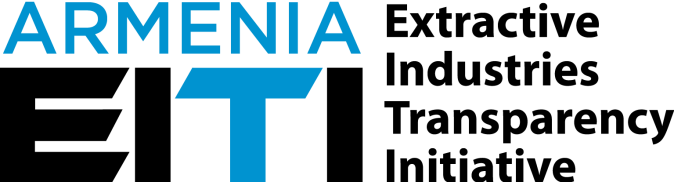 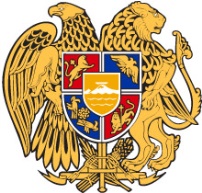 ՆԱԽԱԲԱՆ2018 թվականի առաջին եռամսյակում Հայաստանի Հանրապետությունում Արդյունահանող ճյուղերի թափանցիկության նախաձեռնության (ԱՃԹՆ) իրականացման աշխատանքներն առավելապես ուղղված են եղել 2018թ. ԱՃԹՆ-ի զեկույցի կազմման նպատակով նախնական ուսումնասիրության և համապատասխան վերլուծությունների իրականացման աշխատանքներին: ԱՃԹՆ-ի շրջանակում մշակված օրենսդրական փաթեթն անհետաձգելի կարգով քննարկվել և ընդունվել է Ազգային ժողովում: Օրենսդրական փոփոխությունները միտված են օրենսդրության մեջ ԱՃԹՆ-ի ստանդարտով սահմանված ընդերքօգտագործման ոլորտում տեղեկատվության հրապարակումը որպես պարտադիր պահանջ ամրագրմանը: Սույն եռամսյակում իրական սեփականատերերի բացահայտման ճանապարհային քարտեզը վերաձևակերպվել է կառավարության արձանագրային որոշման, և ՀՀ վարչապետի մարտի 27-ի թիվ 297-Ա որոշմամբ կազմվել է իրական սեփականատերերի բացահայտման միջգերատեսչական աշխատանքային խումբ, որը  երկամսյա ժամկետում մշակելու է համապատասպան իրավական ակտերի նախագծերը: Հաշվետու ժամանակահատվածում տարվել է նաև արդյունավետ աշխատանք դոնոր կազմակերպությունների հետ: ԱՃԹՆ-ի հայաստանյան գործընթացին իրենց աջակցությունն են ցուցաբերում Համաշխարհային բանկը,   Հայաստանում Միացյալ Թագավորության դեսպանատունը և Հայաստանում ՄԱԿ-ի զարգացման ծրագրի ներկայացուցչությունը: Շարունակվել է համագործակցությունը ԱՃԹՆ-ի միջազգային քարտուղարության հետ: Նախնական ուսումնասիրության շրջանակներում անհրաժեշտ որոշ տեղեկատվության ձեռք բերման անհնարինությունից ելնելով՝ ԱՃԹՆ-ի քարտուղարությունը իրականացրեց լրացուցիչ վերլուծություններ՝ ԲՇԽ-ի կողմից կարևոր որոշումների կայացման համար հիմքեր ստեղծելու նպատակով: Քարտուղարության կողմից սկսվեցին նաև հաշվետվության ձևաթղթերի մշակման աշխատանքները՝ քննարկումներ կազմակերպելով պետական մարմինների և գործարար համայնքի հետ:Համաձայն Հայաստանի Հանրապետության 2017-2018թթ. ԱՃԹՆ-ի աշխատանքային ծրագրի՝ ՀՀ ԱՃԹՆ ԲՇԽ-ի գործունեության և ԱՃԹՆ-ի ներդրման աշխատանքների վերաբերյալ պետք է ներկայացվեն եռամսյակային հաշվետվություններ, որոնք հաստատվում են ՀՀ ԱՃԹՆ ԲՇԽ-ի կողմից:ԻՐԱԿԱՆԱՑՎԱԾ ԱՇԽԱՏԱՆՔՆԵՐԸ՝ ԸՍՏ ՀԱՅԱՍՏԱՆԻ ՀԱՆՐԱՊԵՏՈՒԹՅԱՆ ԱՃԹՆ-Ի 2018Թ. ՎԵՐԱՆԱՅՎԱԾ ԱՇԽԱՏԱՆՔԱՅԻՆ ԾՐԱԳՐԻՀավելված 1ԱՃԹՆ-ի զեկույցի ներկայացման վերջնաժամկետի երկարացման նամակներ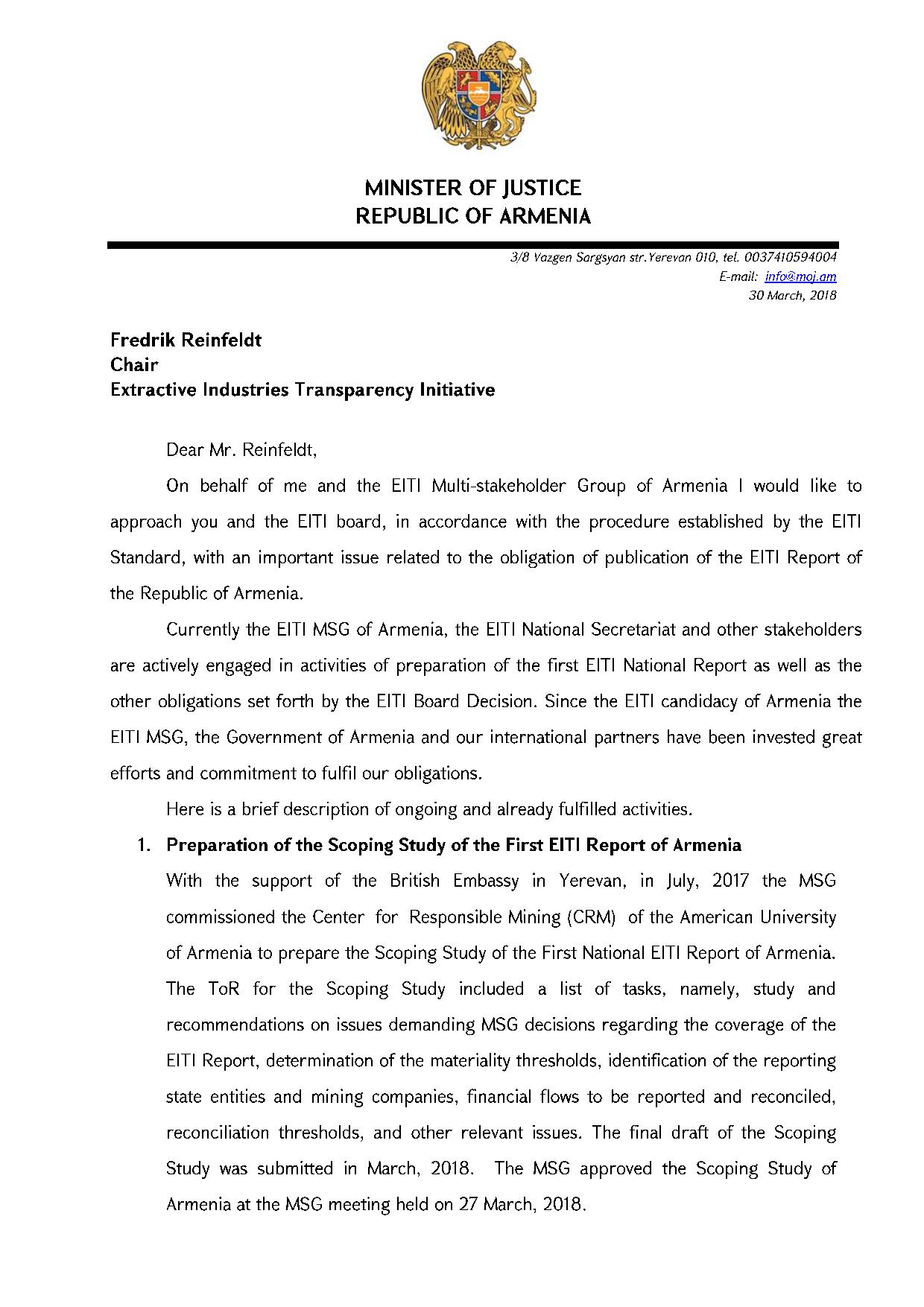 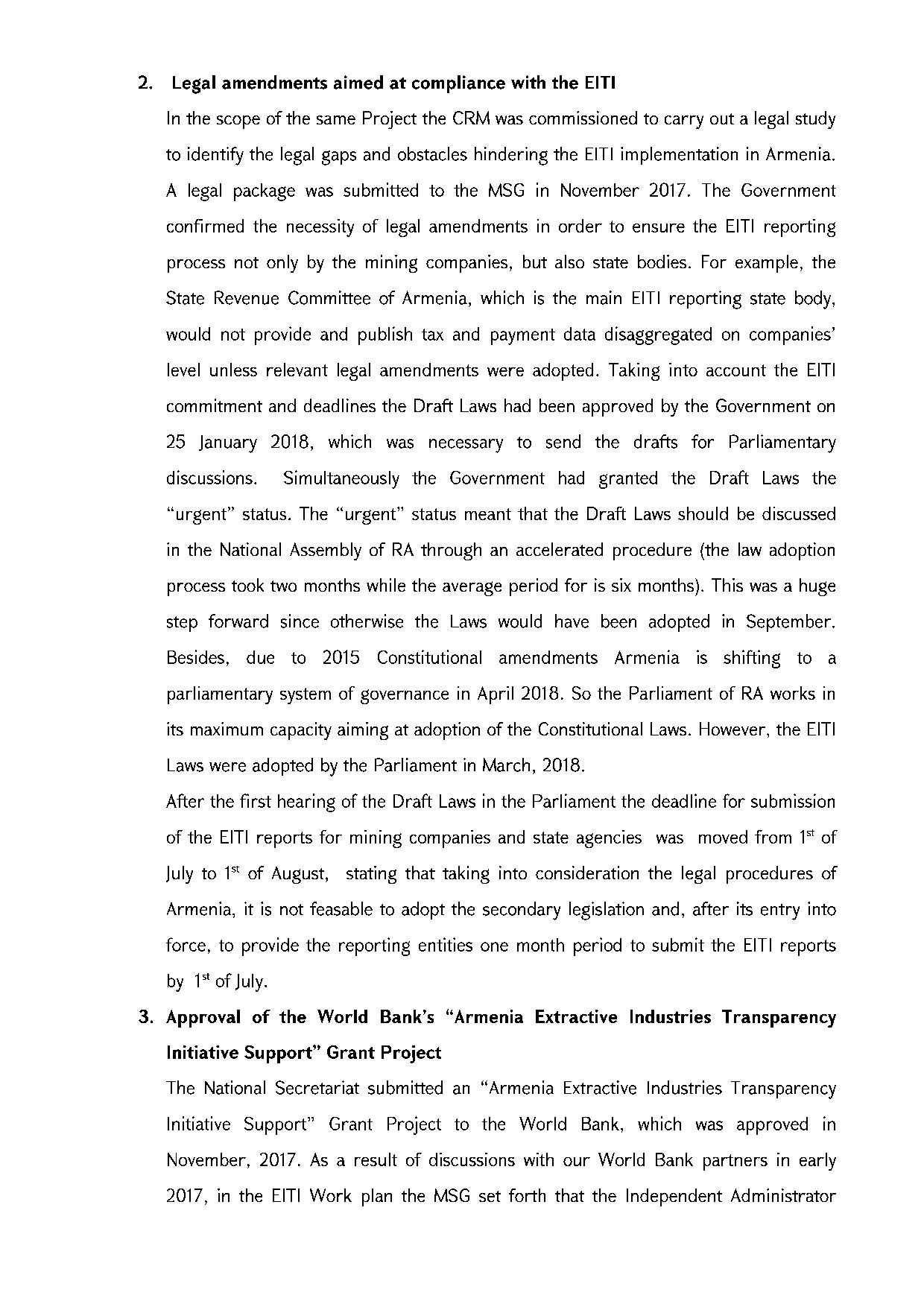 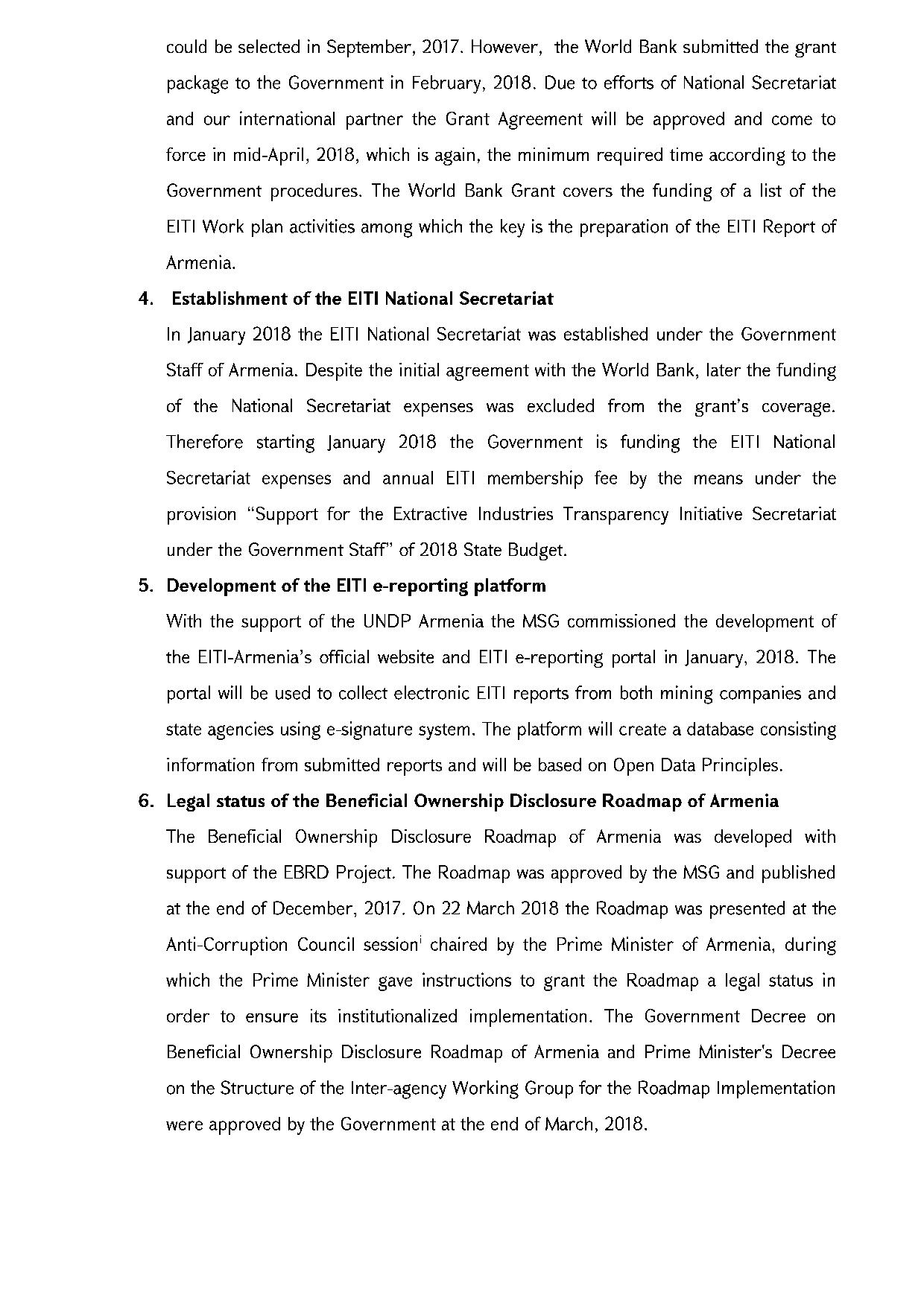 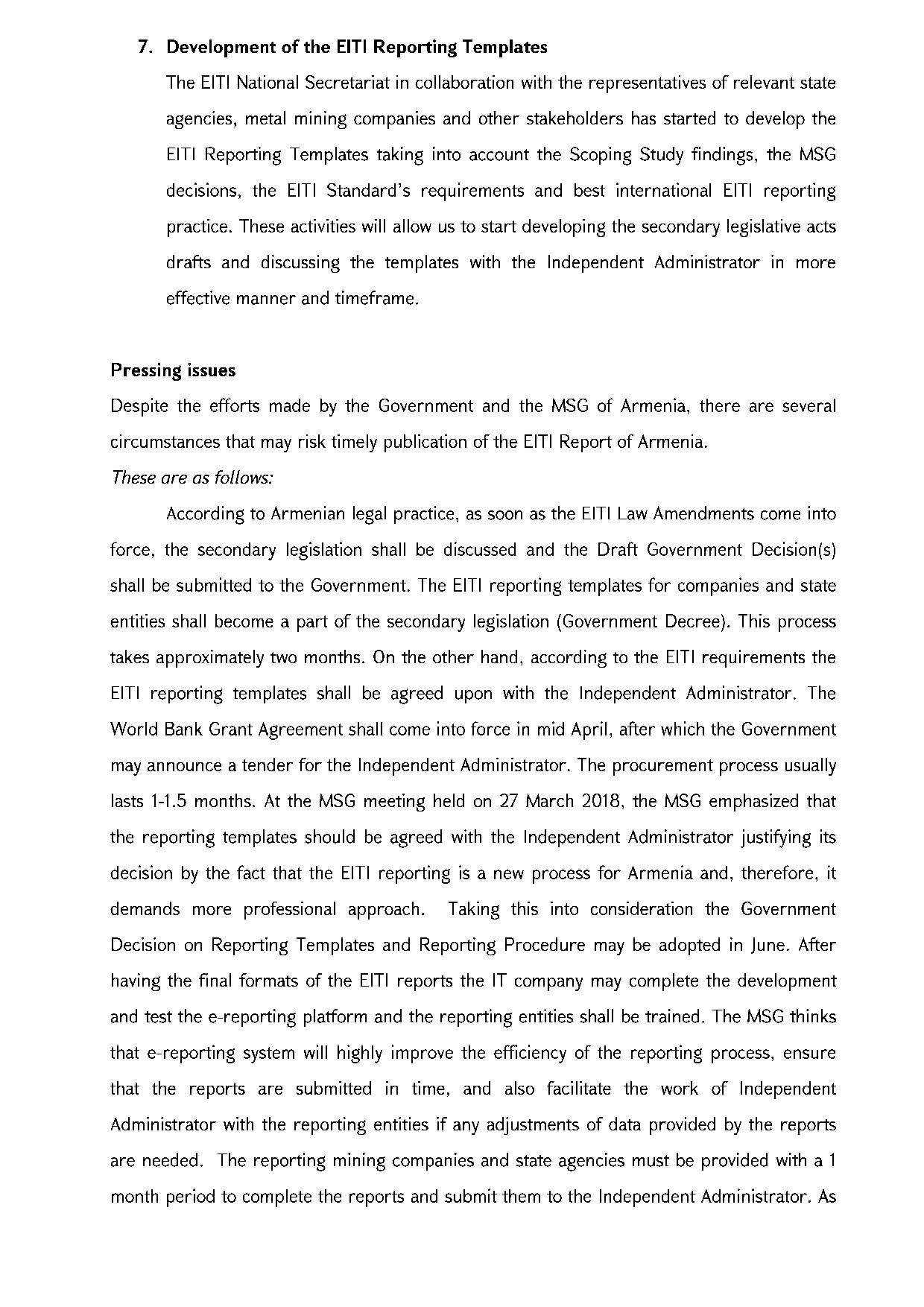 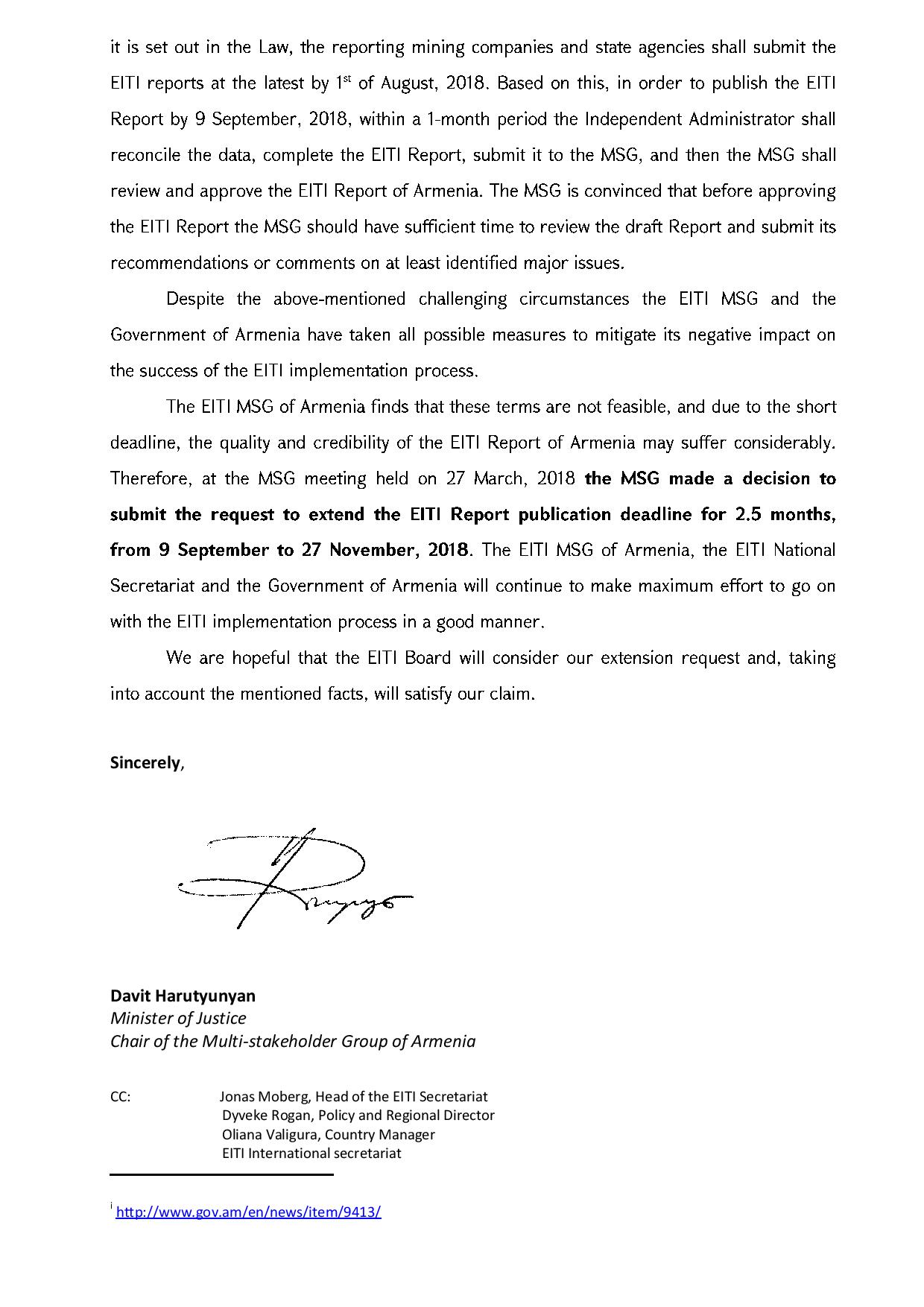 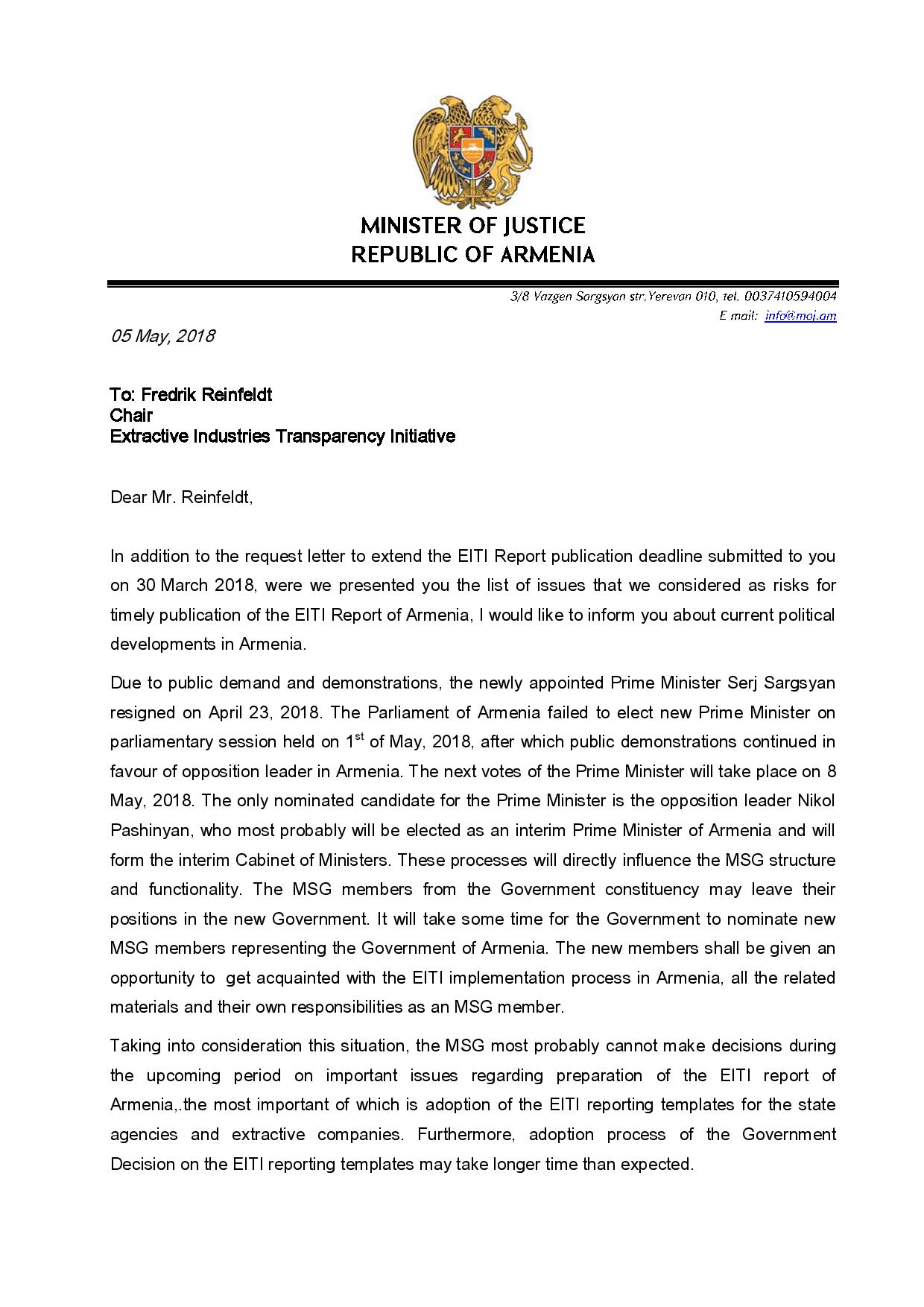 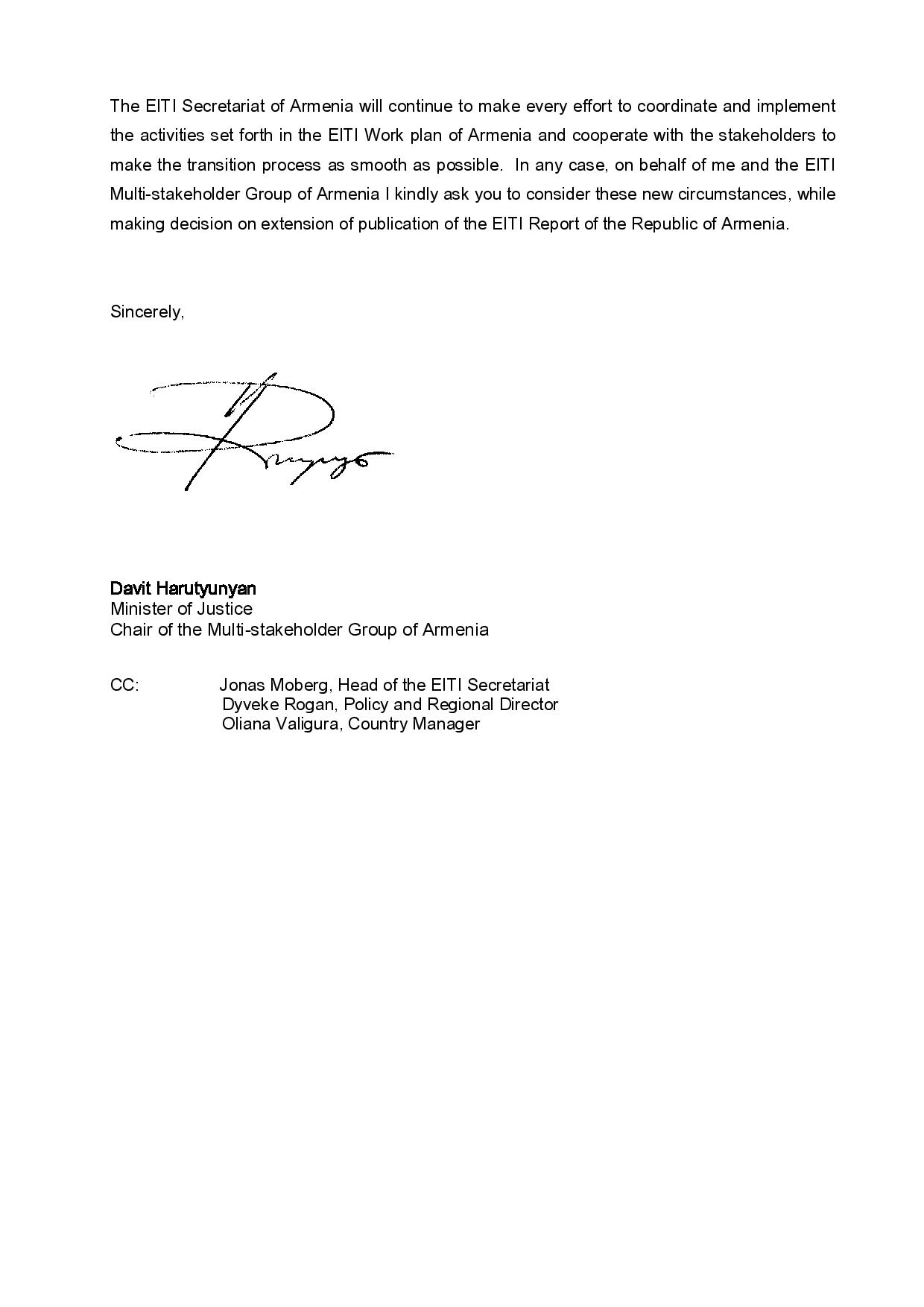 ՀԱՅԱՍՏԱՆԻ ՀԱՆՐԱՊԵՏՈՒԹՅԱՆ ԱՐԴՅՈՒՆԱՀԱՆՈՂ ՃՅՈՒՂԵՐԻ ԹԱՓԱՆՑԻԿՈՒԹՅԱՆ ՆԱԽԱՁԵՌՆՈՒԹՅԱՆ ՆԵՐԴՐՄԱՆ ԱՇԽԱՏԱՆՔՆԵՐԻ ԵՌԱՄՍՅԱԿԱՅԻՆ ՀԱՇՎԵՏՎՈՒԹՅՈՒՆ,                                                                               ՀՈՒՆՎԱՐ-ՄԱՐՏ, 2018 ԹՎԱԿԱՆՀԱՅԱՍՏԱՆԻ ՀԱՆՐԱՊԵՏՈՒԹՅԱՆ ՎԱՐՉԱՊԵՏԻ ԱՇԽԱՏԱԿԱԶՄՆՊԱՏԱԿԸՄատչելի և ժամանակին տեղեկատվության ապահովումՄատչելի և ժամանակին տեղեկատվության ապահովումՄատչելի և ժամանակին տեղեկատվության ապահովումՄատչելի և ժամանակին տեղեկատվության ապահովումՄԻՋՈՑԱՌՈՒՄ N 2. ՀՀ ԱՃԹՆ-ի կայքի ստեղծումԱրդյունքը և վերջնաժամկետըԻրականացման կարգավիճակըՊատասխանատուներըՆշումներՄԻՋՈՑԱՌՈՒՄ N 2. ՀՀ ԱՃԹՆ-ի կայքի ստեղծումԱրդյունքները՝ ՀՀ ԱՃԹՆ-ի կայք,տվյալների բազաներ,տվյալների բազաներիվերլուծության գործիքներ՝տեղեկատվությունըմատչելի տեսքով ևառցանց ներկայացնելու,հարցումներ կատարելու,տվյալներն ազատտեսնելու համար, առցանցհաշվետվություններիներկայացման պորտալիձևավորումՎերջնաժամկետը՝ 2018թ. հունիսԸնթացիկՀՀ կառավարությանաշխատակազմ/ԱՃԹՆ-իքարտուղարություն,ընտրվածկազմակերպություն ՄԻՋՈՑԱՌՈՒՄ N 4. ԱՃԹՆ-ի կայքի համալրում համապատասխան տեղեկատվությամբ (հաշվետվությունների, տեսագրությունների, արձանագրությունների հրապարակում կայքում)Արդյունքը և վերջնաժամկետըԻրականացման կարգավիճակըՊատասխանատուներըՆշումներՄԻՋՈՑԱՌՈՒՄ N 4. ԱՃԹՆ-ի կայքի համալրում համապատասխան տեղեկատվությամբ (հաշվետվությունների, տեսագրությունների, արձանագրությունների հրապարակում կայքում)Արդյունքները՝ կայքում հրապարակված հաշվետվություններ, տեսագրությունների, արձանագրություններ Վերջնաժամկետը՝ ընթացիկԸնթացիկԲՇԽ, ՀՀ կառավարության աշխատակազմ/ ԱՃԹՆ-ի քարտուղարությունՄԻՋՈՑԱՌՈՒՄ N 5. Հանքարդյունաբերության ոլորտի վերաբերյալ տեղեկատվության մատչելի լեզվով հրապարակում և տպագրում, սոցիալական գովազդի պատրաստումԱրդյունքը և վերջնաժամկետըԻրականացման կարգավիճակըՊատասխանատուներըՆշումներՄԻՋՈՑԱՌՈՒՄ N 5. Հանքարդյունաբերության ոլորտի վերաբերյալ տեղեկատվության մատչելի լեզվով հրապարակում և տպագրում, սոցիալական գովազդի պատրաստումԱրդյունքները՝ տեղեկատվական թերթիկներ, ինֆոգրամներ, ԱՃԹՆ-ի հաշվետվություն, ԲՇԽ-ի տարեկան հաշվետվություն, տեղեկատվական տեսահոլովակներ Վերջնաժամկետը՝ ընթացիկԸնթացիկԲՇԽ, ՀՀ կառավարության աշխատակազմ/ ԱՃԹՆ-ի քարտուղարությունՄԻՋՈՑԱՌՈՒՄ N 6. Հանքարդյունաբերության ոլորտի և ԱՃԹՆ-ի վերաբերյալ քարոզչության իրականացում և լուսաբանում սոցիալական ցանցերի միջոցով (YouTube, Twitter, Facebook և այլցանցեր)Արդյունքը և վերջնաժամկետըԻրականացման կարգավիճակըՊատասխանատուներըՆշումներՄԻՋՈՑԱՌՈՒՄ N 6. Հանքարդյունաբերության ոլորտի և ԱՃԹՆ-ի վերաբերյալ քարոզչության իրականացում և լուսաբանում սոցիալական ցանցերի միջոցով (YouTube, Twitter, Facebook և այլցանցեր)Արդյունքները՝ սոցիալական ցանցերում հանքարդյունաբերության և ԱՃԹՆ-ի վերաբերյալ հրապարակված տեղեկատվություն Վերջնաժամկետը՝ ընթացիկԸնթացիկԲՇԽ, ՀՀ կառավարության աշխատակազմ/ ԱՃԹՆ-ի քարտուղարությունՄԻՋՈՑԱՌՈՒՄ N 7. Հաղորդակցության ռազմավարության մշակումԱրդյունքը և վերջնաժամկետըԻրականացման կարգավիճակըՊատասխանատուներըՆշումներՄԻՋՈՑԱՌՈՒՄ N 7. Հաղորդակցության ռազմավարության մշակումԱրդյունքը՝ հաղորդակցության ռազմավարության նախագիծ
Վերջնաժամկետը՝ 2018թ. ապրիլԸնթացիկԲՇԽ, Հայաստանի ամերիկյան համալսարանի պատասխանատու հանքարդունաբերության կենտրոն (ՀԱՀ ՊՀԿ), ՀՀ կառավարությանաշխատակազմ/ ԱՃԹՆ-ի քարտուղարությունՄԻՋՈՑԱՌՈՒՄ N 9. Իրազեկության բարձրացման միջոցառումների իրականացումԱրդյունքը և վերջնաժամկետըԻրականացման կարգավիճակըՊատասխանատուներըՆշումներՄԻՋՈՑԱՌՈՒՄ N 9. Իրազեկության բարձրացման միջոցառումների իրականացումԱրդյունքները՝ կլոր սեղաններ, հանդիպումներ, այդ թվում՝ ազդակիր համայնքների ներկայացուցիչների հետ, հանդիպումներ կրթական հաստատությունների հետ Վերջնաժամկետը՝ ընթացիկԸնթացիկԲՇԽ, ՀՀ կառավարության աշխատակազմ/ ԱՃԹՆ քարտուղարությունԳՈՐԾՈՂՈՒԹՅՈՒՆՆԵՐԻ ԻՐԱԿԱՆԱՑՄԱՆ ԸՆԹԱՑՔԻ ՆԿԱՐԱԳՐՈՒԹՅՈՒՆԳՈՐԾՈՂՈՒԹՅՈՒՆՆԵՐԻ ԻՐԱԿԱՆԱՑՄԱՆ ԸՆԹԱՑՔԻ ՆԿԱՐԱԳՐՈՒԹՅՈՒՆԳՈՐԾՈՂՈՒԹՅՈՒՆՆԵՐԻ ԻՐԱԿԱՆԱՑՄԱՆ ԸՆԹԱՑՔԻ ՆԿԱՐԱԳՐՈՒԹՅՈՒՆԳՈՐԾՈՂՈՒԹՅՈՒՆՆԵՐԻ ԻՐԱԿԱՆԱՑՄԱՆ ԸՆԹԱՑՔԻ ՆԿԱՐԱԳՐՈՒԹՅՈՒՆԳՈՐԾՈՂՈՒԹՅՈՒՆՆԵՐԻ ԻՐԱԿԱՆԱՑՄԱՆ ԸՆԹԱՑՔԻ ՆԿԱՐԱԳՐՈՒԹՅՈՒՆՄիջոցառում 2. ՀՀ ԱՃԹՆ-ի կայքի ստեղծում  Հայատանում ՄԱԿ-ի զարգացման ծրագրի ներկայացուցչության հետ համագործակցության շրջանակում մրցույթի արդյունքում Հայաստանի  ԱՃԹՆ-ի պաշտոնական կայքի մշակումն իրականացնող ընկերություն է ընտրվել «Հելիքս կոնսալտինգ» ՍՊԸ-ն: Հաշվետու ժամանակահատվածում ընթացել են կայքի պատրաստման աշխատանքները. քարտուղարությունը ընկերության աշխատակիցների հետ հանդիպումների արդյունքում հստակեցրել է կայքի դիզայնի, կառուցվածքի՝ բաժին, ենթաբաժին, հաշվետվությունների համակարգ, համապատասխան միավորում պահվող տեղեկատվության տեսակների, բաց տվյալների քաղաքականության հետ կապված հարցեր: Ավարտվել են կայքի դիզայնի մշակման աշխատանքները: ԲՇԽ-ի կողմից դիզայնի հաստատմանը պետք է հաջորդի կայքի և հաշվետվությունների ներկայացման էլեկտրոնային համակարգի մշակումը: Միջոցառում 4. ԱՃԹՆ-ի կայքի համալրում համապատասխան տեղեկատվությամբ (հաշվետվությունների, տեսագրությունների, արձանագրությունների հրապարակում կայքում) Հայաստանի Հանրապետության կառավարության պաշտոնական կայքի ԱՃԹՆ-ի ենթաէջը  հաշվետու ժամանակահատվածում մշտապես թարմացվել է, ներկայացվել է ԱՃԹՆ-ի ներդրման աշխատանքների իրականացման վերաբերյալ տեղեկատվություն հայերեն և անգլերեն լեզուներով:Միջոցառում 5. Հանքարդյունաբերության ոլորտի վերաբերյալ տեղեկատվության մատչելի լեզվով հրապարակում և տպագրում, սոցիալական գովազդի պատրաստումՀաշվետու եռամսյակում Հայաստանի ԱՃԹՆ-ի քարտուղարության կողմից ընթացել են Հայաստանի ԱՃԹՆ-ի 2017 թվականի տարեկան հաշվետվության մշակման աշխատանքները: Տարեկան հաշվետվությունը պետք է հաստատվի ԲՇԽ-ի կողմից և հրապարակվի մինրև 2018թ. հուլիսի 1-ը:Միջոցառում 6. Հանքարդյունաբերության ոլորտի և ԱՃԹՆ-ի վերաբերյալ քարոզչության իրականացում և լուսաբանում սոցիալական ցանցերի միջոցով (YouTube, Twitter, Facebook և այլ ցանցեր)Շարունակվել են պարբերաբար թարմացվել Facebook, YouTube և Twitter ցանցերում ստեղծված Հայաստանի ԱՃԹՆ-ի էջերը, որոնցում հրապարակվում է ԱՃԹՆ-ի ներդրման և ոլորտի վերաբերյալ տեղեկատվություն՝ ապահովելով դրա հասանելությունը լայն հանրության համար: Միջոցառում 7. Հաղորդակցության ռազմավարության  մշակումՀայաստանում Միացյալ Թագավորության (ՄԹ) դեսպանատան ֆինանսավորմամբ իրականցվող ծրագրի շրջանակներում մարտի 16-ին ՀԱՀ ՊՀԿ-ն Հայաստանի ԱՃԹՆ-ի քարտուղարությանը ներկայացրեց հանրային հաղորդակցության ռազմավարության նախագիծը: ՀԱՀ ՊՀԿ-ին առաջարկվել է փաստաթուղթը համապատասխանեցնել ՀՀ ԱՃԹՆ-ի աշխատանքային ծրագրով նախատեսված միջոցառումներին և ֆինանսական միջոցներին, ինչպես նաև նախագծում ինտեգրել իրական սեփականատերերի բացահայտման ճանապարհային քարտեզը՝ միջոցառումների վերջնաժամկետներով, ինչպես նաև Համաշխարհային բանկի դրամաշնորհով նախատեսված միջոցառումները: Առաջարկվել է նաև ռազմավարության տեքստային հատվածը (առանց հավելվածների) կրճատել մինչև 30 էջ, իսկ միջոցառումները հստակեցնել՝ դրանք կիրառելի դարձնելու նպատակով: Միջոցառում 9. Իրազեկության բարձրացման միջոցառումների իրականացումՀաշվետու եռամսյակում Հայաստանի ԱՃԹՆ-ի քարտուղարությունը իրականացրել է 3 հանդիպում հանքարդյունահանող կազմակերությունների խմբակցության, ԱՃԹՆ-ի առաջին զեկույցում ընդգրկվելիք արդյունահանող կազմակերպություների պաշտոնյաների և ֆինանսական պատասխանատուների հետ: Հանդիպումների ընթացքում ներկայացվել է Հայաստանում ԱՃԹՆ-ի ներդրման ընթացքը, ինչպես նաև ԱՃԹՆ-ի հաշվետվությունների ներկայացման պահանջը, տեղի են ունեցել հաշվետվություններով ներկայացվող տեղեկատվության շրջանակի վերաբերյալ քննարկումներ:  Միջոցառում 2. ՀՀ ԱՃԹՆ-ի կայքի ստեղծում  Հայատանում ՄԱԿ-ի զարգացման ծրագրի ներկայացուցչության հետ համագործակցության շրջանակում մրցույթի արդյունքում Հայաստանի  ԱՃԹՆ-ի պաշտոնական կայքի մշակումն իրականացնող ընկերություն է ընտրվել «Հելիքս կոնսալտինգ» ՍՊԸ-ն: Հաշվետու ժամանակահատվածում ընթացել են կայքի պատրաստման աշխատանքները. քարտուղարությունը ընկերության աշխատակիցների հետ հանդիպումների արդյունքում հստակեցրել է կայքի դիզայնի, կառուցվածքի՝ բաժին, ենթաբաժին, հաշվետվությունների համակարգ, համապատասխան միավորում պահվող տեղեկատվության տեսակների, բաց տվյալների քաղաքականության հետ կապված հարցեր: Ավարտվել են կայքի դիզայնի մշակման աշխատանքները: ԲՇԽ-ի կողմից դիզայնի հաստատմանը պետք է հաջորդի կայքի և հաշվետվությունների ներկայացման էլեկտրոնային համակարգի մշակումը: Միջոցառում 4. ԱՃԹՆ-ի կայքի համալրում համապատասխան տեղեկատվությամբ (հաշվետվությունների, տեսագրությունների, արձանագրությունների հրապարակում կայքում) Հայաստանի Հանրապետության կառավարության պաշտոնական կայքի ԱՃԹՆ-ի ենթաէջը  հաշվետու ժամանակահատվածում մշտապես թարմացվել է, ներկայացվել է ԱՃԹՆ-ի ներդրման աշխատանքների իրականացման վերաբերյալ տեղեկատվություն հայերեն և անգլերեն լեզուներով:Միջոցառում 5. Հանքարդյունաբերության ոլորտի վերաբերյալ տեղեկատվության մատչելի լեզվով հրապարակում և տպագրում, սոցիալական գովազդի պատրաստումՀաշվետու եռամսյակում Հայաստանի ԱՃԹՆ-ի քարտուղարության կողմից ընթացել են Հայաստանի ԱՃԹՆ-ի 2017 թվականի տարեկան հաշվետվության մշակման աշխատանքները: Տարեկան հաշվետվությունը պետք է հաստատվի ԲՇԽ-ի կողմից և հրապարակվի մինրև 2018թ. հուլիսի 1-ը:Միջոցառում 6. Հանքարդյունաբերության ոլորտի և ԱՃԹՆ-ի վերաբերյալ քարոզչության իրականացում և լուսաբանում սոցիալական ցանցերի միջոցով (YouTube, Twitter, Facebook և այլ ցանցեր)Շարունակվել են պարբերաբար թարմացվել Facebook, YouTube և Twitter ցանցերում ստեղծված Հայաստանի ԱՃԹՆ-ի էջերը, որոնցում հրապարակվում է ԱՃԹՆ-ի ներդրման և ոլորտի վերաբերյալ տեղեկատվություն՝ ապահովելով դրա հասանելությունը լայն հանրության համար: Միջոցառում 7. Հաղորդակցության ռազմավարության  մշակումՀայաստանում Միացյալ Թագավորության (ՄԹ) դեսպանատան ֆինանսավորմամբ իրականցվող ծրագրի շրջանակներում մարտի 16-ին ՀԱՀ ՊՀԿ-ն Հայաստանի ԱՃԹՆ-ի քարտուղարությանը ներկայացրեց հանրային հաղորդակցության ռազմավարության նախագիծը: ՀԱՀ ՊՀԿ-ին առաջարկվել է փաստաթուղթը համապատասխանեցնել ՀՀ ԱՃԹՆ-ի աշխատանքային ծրագրով նախատեսված միջոցառումներին և ֆինանսական միջոցներին, ինչպես նաև նախագծում ինտեգրել իրական սեփականատերերի բացահայտման ճանապարհային քարտեզը՝ միջոցառումների վերջնաժամկետներով, ինչպես նաև Համաշխարհային բանկի դրամաշնորհով նախատեսված միջոցառումները: Առաջարկվել է նաև ռազմավարության տեքստային հատվածը (առանց հավելվածների) կրճատել մինչև 30 էջ, իսկ միջոցառումները հստակեցնել՝ դրանք կիրառելի դարձնելու նպատակով: Միջոցառում 9. Իրազեկության բարձրացման միջոցառումների իրականացումՀաշվետու եռամսյակում Հայաստանի ԱՃԹՆ-ի քարտուղարությունը իրականացրել է 3 հանդիպում հանքարդյունահանող կազմակերությունների խմբակցության, ԱՃԹՆ-ի առաջին զեկույցում ընդգրկվելիք արդյունահանող կազմակերպություների պաշտոնյաների և ֆինանսական պատասխանատուների հետ: Հանդիպումների ընթացքում ներկայացվել է Հայաստանում ԱՃԹՆ-ի ներդրման ընթացքը, ինչպես նաև ԱՃԹՆ-ի հաշվետվությունների ներկայացման պահանջը, տեղի են ունեցել հաշվետվություններով ներկայացվող տեղեկատվության շրջանակի վերաբերյալ քննարկումներ:  Միջոցառում 2. ՀՀ ԱՃԹՆ-ի կայքի ստեղծում  Հայատանում ՄԱԿ-ի զարգացման ծրագրի ներկայացուցչության հետ համագործակցության շրջանակում մրցույթի արդյունքում Հայաստանի  ԱՃԹՆ-ի պաշտոնական կայքի մշակումն իրականացնող ընկերություն է ընտրվել «Հելիքս կոնսալտինգ» ՍՊԸ-ն: Հաշվետու ժամանակահատվածում ընթացել են կայքի պատրաստման աշխատանքները. քարտուղարությունը ընկերության աշխատակիցների հետ հանդիպումների արդյունքում հստակեցրել է կայքի դիզայնի, կառուցվածքի՝ բաժին, ենթաբաժին, հաշվետվությունների համակարգ, համապատասխան միավորում պահվող տեղեկատվության տեսակների, բաց տվյալների քաղաքականության հետ կապված հարցեր: Ավարտվել են կայքի դիզայնի մշակման աշխատանքները: ԲՇԽ-ի կողմից դիզայնի հաստատմանը պետք է հաջորդի կայքի և հաշվետվությունների ներկայացման էլեկտրոնային համակարգի մշակումը: Միջոցառում 4. ԱՃԹՆ-ի կայքի համալրում համապատասխան տեղեկատվությամբ (հաշվետվությունների, տեսագրությունների, արձանագրությունների հրապարակում կայքում) Հայաստանի Հանրապետության կառավարության պաշտոնական կայքի ԱՃԹՆ-ի ենթաէջը  հաշվետու ժամանակահատվածում մշտապես թարմացվել է, ներկայացվել է ԱՃԹՆ-ի ներդրման աշխատանքների իրականացման վերաբերյալ տեղեկատվություն հայերեն և անգլերեն լեզուներով:Միջոցառում 5. Հանքարդյունաբերության ոլորտի վերաբերյալ տեղեկատվության մատչելի լեզվով հրապարակում և տպագրում, սոցիալական գովազդի պատրաստումՀաշվետու եռամսյակում Հայաստանի ԱՃԹՆ-ի քարտուղարության կողմից ընթացել են Հայաստանի ԱՃԹՆ-ի 2017 թվականի տարեկան հաշվետվության մշակման աշխատանքները: Տարեկան հաշվետվությունը պետք է հաստատվի ԲՇԽ-ի կողմից և հրապարակվի մինրև 2018թ. հուլիսի 1-ը:Միջոցառում 6. Հանքարդյունաբերության ոլորտի և ԱՃԹՆ-ի վերաբերյալ քարոզչության իրականացում և լուսաբանում սոցիալական ցանցերի միջոցով (YouTube, Twitter, Facebook և այլ ցանցեր)Շարունակվել են պարբերաբար թարմացվել Facebook, YouTube և Twitter ցանցերում ստեղծված Հայաստանի ԱՃԹՆ-ի էջերը, որոնցում հրապարակվում է ԱՃԹՆ-ի ներդրման և ոլորտի վերաբերյալ տեղեկատվություն՝ ապահովելով դրա հասանելությունը լայն հանրության համար: Միջոցառում 7. Հաղորդակցության ռազմավարության  մշակումՀայաստանում Միացյալ Թագավորության (ՄԹ) դեսպանատան ֆինանսավորմամբ իրականցվող ծրագրի շրջանակներում մարտի 16-ին ՀԱՀ ՊՀԿ-ն Հայաստանի ԱՃԹՆ-ի քարտուղարությանը ներկայացրեց հանրային հաղորդակցության ռազմավարության նախագիծը: ՀԱՀ ՊՀԿ-ին առաջարկվել է փաստաթուղթը համապատասխանեցնել ՀՀ ԱՃԹՆ-ի աշխատանքային ծրագրով նախատեսված միջոցառումներին և ֆինանսական միջոցներին, ինչպես նաև նախագծում ինտեգրել իրական սեփականատերերի բացահայտման ճանապարհային քարտեզը՝ միջոցառումների վերջնաժամկետներով, ինչպես նաև Համաշխարհային բանկի դրամաշնորհով նախատեսված միջոցառումները: Առաջարկվել է նաև ռազմավարության տեքստային հատվածը (առանց հավելվածների) կրճատել մինչև 30 էջ, իսկ միջոցառումները հստակեցնել՝ դրանք կիրառելի դարձնելու նպատակով: Միջոցառում 9. Իրազեկության բարձրացման միջոցառումների իրականացումՀաշվետու եռամսյակում Հայաստանի ԱՃԹՆ-ի քարտուղարությունը իրականացրել է 3 հանդիպում հանքարդյունահանող կազմակերությունների խմբակցության, ԱՃԹՆ-ի առաջին զեկույցում ընդգրկվելիք արդյունահանող կազմակերպություների պաշտոնյաների և ֆինանսական պատասխանատուների հետ: Հանդիպումների ընթացքում ներկայացվել է Հայաստանում ԱՃԹՆ-ի ներդրման ընթացքը, ինչպես նաև ԱՃԹՆ-ի հաշվետվությունների ներկայացման պահանջը, տեղի են ունեցել հաշվետվություններով ներկայացվող տեղեկատվության շրջանակի վերաբերյալ քննարկումներ:  Միջոցառում 2. ՀՀ ԱՃԹՆ-ի կայքի ստեղծում  Հայատանում ՄԱԿ-ի զարգացման ծրագրի ներկայացուցչության հետ համագործակցության շրջանակում մրցույթի արդյունքում Հայաստանի  ԱՃԹՆ-ի պաշտոնական կայքի մշակումն իրականացնող ընկերություն է ընտրվել «Հելիքս կոնսալտինգ» ՍՊԸ-ն: Հաշվետու ժամանակահատվածում ընթացել են կայքի պատրաստման աշխատանքները. քարտուղարությունը ընկերության աշխատակիցների հետ հանդիպումների արդյունքում հստակեցրել է կայքի դիզայնի, կառուցվածքի՝ բաժին, ենթաբաժին, հաշվետվությունների համակարգ, համապատասխան միավորում պահվող տեղեկատվության տեսակների, բաց տվյալների քաղաքականության հետ կապված հարցեր: Ավարտվել են կայքի դիզայնի մշակման աշխատանքները: ԲՇԽ-ի կողմից դիզայնի հաստատմանը պետք է հաջորդի կայքի և հաշվետվությունների ներկայացման էլեկտրոնային համակարգի մշակումը: Միջոցառում 4. ԱՃԹՆ-ի կայքի համալրում համապատասխան տեղեկատվությամբ (հաշվետվությունների, տեսագրությունների, արձանագրությունների հրապարակում կայքում) Հայաստանի Հանրապետության կառավարության պաշտոնական կայքի ԱՃԹՆ-ի ենթաէջը  հաշվետու ժամանակահատվածում մշտապես թարմացվել է, ներկայացվել է ԱՃԹՆ-ի ներդրման աշխատանքների իրականացման վերաբերյալ տեղեկատվություն հայերեն և անգլերեն լեզուներով:Միջոցառում 5. Հանքարդյունաբերության ոլորտի վերաբերյալ տեղեկատվության մատչելի լեզվով հրապարակում և տպագրում, սոցիալական գովազդի պատրաստումՀաշվետու եռամսյակում Հայաստանի ԱՃԹՆ-ի քարտուղարության կողմից ընթացել են Հայաստանի ԱՃԹՆ-ի 2017 թվականի տարեկան հաշվետվության մշակման աշխատանքները: Տարեկան հաշվետվությունը պետք է հաստատվի ԲՇԽ-ի կողմից և հրապարակվի մինրև 2018թ. հուլիսի 1-ը:Միջոցառում 6. Հանքարդյունաբերության ոլորտի և ԱՃԹՆ-ի վերաբերյալ քարոզչության իրականացում և լուսաբանում սոցիալական ցանցերի միջոցով (YouTube, Twitter, Facebook և այլ ցանցեր)Շարունակվել են պարբերաբար թարմացվել Facebook, YouTube և Twitter ցանցերում ստեղծված Հայաստանի ԱՃԹՆ-ի էջերը, որոնցում հրապարակվում է ԱՃԹՆ-ի ներդրման և ոլորտի վերաբերյալ տեղեկատվություն՝ ապահովելով դրա հասանելությունը լայն հանրության համար: Միջոցառում 7. Հաղորդակցության ռազմավարության  մշակումՀայաստանում Միացյալ Թագավորության (ՄԹ) դեսպանատան ֆինանսավորմամբ իրականցվող ծրագրի շրջանակներում մարտի 16-ին ՀԱՀ ՊՀԿ-ն Հայաստանի ԱՃԹՆ-ի քարտուղարությանը ներկայացրեց հանրային հաղորդակցության ռազմավարության նախագիծը: ՀԱՀ ՊՀԿ-ին առաջարկվել է փաստաթուղթը համապատասխանեցնել ՀՀ ԱՃԹՆ-ի աշխատանքային ծրագրով նախատեսված միջոցառումներին և ֆինանսական միջոցներին, ինչպես նաև նախագծում ինտեգրել իրական սեփականատերերի բացահայտման ճանապարհային քարտեզը՝ միջոցառումների վերջնաժամկետներով, ինչպես նաև Համաշխարհային բանկի դրամաշնորհով նախատեսված միջոցառումները: Առաջարկվել է նաև ռազմավարության տեքստային հատվածը (առանց հավելվածների) կրճատել մինչև 30 էջ, իսկ միջոցառումները հստակեցնել՝ դրանք կիրառելի դարձնելու նպատակով: Միջոցառում 9. Իրազեկության բարձրացման միջոցառումների իրականացումՀաշվետու եռամսյակում Հայաստանի ԱՃԹՆ-ի քարտուղարությունը իրականացրել է 3 հանդիպում հանքարդյունահանող կազմակերությունների խմբակցության, ԱՃԹՆ-ի առաջին զեկույցում ընդգրկվելիք արդյունահանող կազմակերպություների պաշտոնյաների և ֆինանսական պատասխանատուների հետ: Հանդիպումների ընթացքում ներկայացվել է Հայաստանում ԱՃԹՆ-ի ներդրման ընթացքը, ինչպես նաև ԱՃԹՆ-ի հաշվետվությունների ներկայացման պահանջը, տեղի են ունեցել հաշվետվություններով ներկայացվող տեղեկատվության շրջանակի վերաբերյալ քննարկումներ:  Միջոցառում 2. ՀՀ ԱՃԹՆ-ի կայքի ստեղծում  Հայատանում ՄԱԿ-ի զարգացման ծրագրի ներկայացուցչության հետ համագործակցության շրջանակում մրցույթի արդյունքում Հայաստանի  ԱՃԹՆ-ի պաշտոնական կայքի մշակումն իրականացնող ընկերություն է ընտրվել «Հելիքս կոնսալտինգ» ՍՊԸ-ն: Հաշվետու ժամանակահատվածում ընթացել են կայքի պատրաստման աշխատանքները. քարտուղարությունը ընկերության աշխատակիցների հետ հանդիպումների արդյունքում հստակեցրել է կայքի դիզայնի, կառուցվածքի՝ բաժին, ենթաբաժին, հաշվետվությունների համակարգ, համապատասխան միավորում պահվող տեղեկատվության տեսակների, բաց տվյալների քաղաքականության հետ կապված հարցեր: Ավարտվել են կայքի դիզայնի մշակման աշխատանքները: ԲՇԽ-ի կողմից դիզայնի հաստատմանը պետք է հաջորդի կայքի և հաշվետվությունների ներկայացման էլեկտրոնային համակարգի մշակումը: Միջոցառում 4. ԱՃԹՆ-ի կայքի համալրում համապատասխան տեղեկատվությամբ (հաշվետվությունների, տեսագրությունների, արձանագրությունների հրապարակում կայքում) Հայաստանի Հանրապետության կառավարության պաշտոնական կայքի ԱՃԹՆ-ի ենթաէջը  հաշվետու ժամանակահատվածում մշտապես թարմացվել է, ներկայացվել է ԱՃԹՆ-ի ներդրման աշխատանքների իրականացման վերաբերյալ տեղեկատվություն հայերեն և անգլերեն լեզուներով:Միջոցառում 5. Հանքարդյունաբերության ոլորտի վերաբերյալ տեղեկատվության մատչելի լեզվով հրապարակում և տպագրում, սոցիալական գովազդի պատրաստումՀաշվետու եռամսյակում Հայաստանի ԱՃԹՆ-ի քարտուղարության կողմից ընթացել են Հայաստանի ԱՃԹՆ-ի 2017 թվականի տարեկան հաշվետվության մշակման աշխատանքները: Տարեկան հաշվետվությունը պետք է հաստատվի ԲՇԽ-ի կողմից և հրապարակվի մինրև 2018թ. հուլիսի 1-ը:Միջոցառում 6. Հանքարդյունաբերության ոլորտի և ԱՃԹՆ-ի վերաբերյալ քարոզչության իրականացում և լուսաբանում սոցիալական ցանցերի միջոցով (YouTube, Twitter, Facebook և այլ ցանցեր)Շարունակվել են պարբերաբար թարմացվել Facebook, YouTube և Twitter ցանցերում ստեղծված Հայաստանի ԱՃԹՆ-ի էջերը, որոնցում հրապարակվում է ԱՃԹՆ-ի ներդրման և ոլորտի վերաբերյալ տեղեկատվություն՝ ապահովելով դրա հասանելությունը լայն հանրության համար: Միջոցառում 7. Հաղորդակցության ռազմավարության  մշակումՀայաստանում Միացյալ Թագավորության (ՄԹ) դեսպանատան ֆինանսավորմամբ իրականցվող ծրագրի շրջանակներում մարտի 16-ին ՀԱՀ ՊՀԿ-ն Հայաստանի ԱՃԹՆ-ի քարտուղարությանը ներկայացրեց հանրային հաղորդակցության ռազմավարության նախագիծը: ՀԱՀ ՊՀԿ-ին առաջարկվել է փաստաթուղթը համապատասխանեցնել ՀՀ ԱՃԹՆ-ի աշխատանքային ծրագրով նախատեսված միջոցառումներին և ֆինանսական միջոցներին, ինչպես նաև նախագծում ինտեգրել իրական սեփականատերերի բացահայտման ճանապարհային քարտեզը՝ միջոցառումների վերջնաժամկետներով, ինչպես նաև Համաշխարհային բանկի դրամաշնորհով նախատեսված միջոցառումները: Առաջարկվել է նաև ռազմավարության տեքստային հատվածը (առանց հավելվածների) կրճատել մինչև 30 էջ, իսկ միջոցառումները հստակեցնել՝ դրանք կիրառելի դարձնելու նպատակով: Միջոցառում 9. Իրազեկության բարձրացման միջոցառումների իրականացումՀաշվետու եռամսյակում Հայաստանի ԱՃԹՆ-ի քարտուղարությունը իրականացրել է 3 հանդիպում հանքարդյունահանող կազմակերությունների խմբակցության, ԱՃԹՆ-ի առաջին զեկույցում ընդգրկվելիք արդյունահանող կազմակերպություների պաշտոնյաների և ֆինանսական պատասխանատուների հետ: Հանդիպումների ընթացքում ներկայացվել է Հայաստանում ԱՃԹՆ-ի ներդրման ընթացքը, ինչպես նաև ԱՃԹՆ-ի հաշվետվությունների ներկայացման պահանջը, տեղի են ունեցել հաշվետվություններով ներկայացվող տեղեկատվության շրջանակի վերաբերյալ քննարկումներ:  ՆՊԱՏԱԿԸԻրական սեփականատերերի բացահայտման ճանապարհային քարտեզի մշակումԻրական սեփականատերերի բացահայտման ճանապարհային քարտեզի մշակումԻրական սեփականատերերի բացահայտման ճանապարհային քարտեզի մշակումԻրական սեփականատերերի բացահայտման ճանապարհային քարտեզի մշակումՄԻՋՈՑԱՌՈՒՄ N 12. Ճանապարհային քարտեզի նախագծի հանրային քննարկումներԱրդյունքը և վերջնաժամկետըԻրականացման կարգավիճակըՊատասխանատուներըՆշումներՄԻՋՈՑԱՌՈՒՄ N 12. Ճանապարհային քարտեզի նախագծի հանրային քննարկումներԱրդյունքը՝ ճանապարհային քարտեզի նախագծի հրապարակում, հանդիպումներ Վերջնաժամկետը՝ ընթացիկԸնթացիկԲՇԽ, ՀՀ կառավարության աշխատակազմ/ ԱՃԹՆ-ի քարտուղարությունՄԻՋՈՑԱՌՈՒՄ N 14.1. Իրական սեփականատերերի բացահայտման միջգերատեսչական աշխատանքային խմբի (ԱԽ) ստեղծում և օրենսդրական փաթեթի մշակման համար հանդիպումների իրականացումԱրդյունքը և վերջնաժամկետըԻրականացման կարգավիճակըՊատասխանատուներըՆշումներՄԻՋՈՑԱՌՈՒՄ N 14.1. Իրական սեփականատերերի բացահայտման միջգերատեսչական աշխատանքային խմբի (ԱԽ) ստեղծում և օրենսդրական փաթեթի մշակման համար հանդիպումների իրականացումԱրդյունքը՝ միջգերատեսչականաշխատանքային խումբ,հանդիպումներՎերջնաժամկետը՝ 2018թ. մարտ-մայիս ԸնթացիկՀՀ կառավարության աշխատակազմ/ ԱՃԹՆ-ի քարտուղարություն, ԲՇԽ, ԱԽԳՈՐԾՈՂՈՒԹՅՈՒՆՆԵՐԻ ԻՐԱԿԱՆԱՑՄԱՆ ԸՆԹԱՑՔԻ ՆԿԱՐԱԳՐՈՒԹՅՈՒՆԳՈՐԾՈՂՈՒԹՅՈՒՆՆԵՐԻ ԻՐԱԿԱՆԱՑՄԱՆ ԸՆԹԱՑՔԻ ՆԿԱՐԱԳՐՈՒԹՅՈՒՆԳՈՐԾՈՂՈՒԹՅՈՒՆՆԵՐԻ ԻՐԱԿԱՆԱՑՄԱՆ ԸՆԹԱՑՔԻ ՆԿԱՐԱԳՐՈՒԹՅՈՒՆԳՈՐԾՈՂՈՒԹՅՈՒՆՆԵՐԻ ԻՐԱԿԱՆԱՑՄԱՆ ԸՆԹԱՑՔԻ ՆԿԱՐԱԳՐՈՒԹՅՈՒՆԳՈՐԾՈՂՈՒԹՅՈՒՆՆԵՐԻ ԻՐԱԿԱՆԱՑՄԱՆ ԸՆԹԱՑՔԻ ՆԿԱՐԱԳՐՈՒԹՅՈՒՆՄիջոցառում 14.1. Իրական սեփականատերերի բացահայտման միջգերատեսչական աշխատանքային խմբի (ԱԽ) ստեղծում և օրենսդրական փաթեթի մշակման համար հանդիպումների իրականացումՀամաձայն ՀՀ՝ ԱՃԹՆ-ի միջազգային խորհրդի որոշմամբ սահմանված միջազգային պարտավորության՝ Հայաստանի ԱՃԹՆ ԲՇԽ-ն մինչև 2018թ. հունվարի 1-ը հաստատել, հրապարակել և ԱՃԹՆ-ի միջազգային քարտուղարություն է ներկայացրել ՀՀ մետաղական հանքաքար արդյունահանող կազմակերպությունների իրական սեփականատերերի   բացահայտման համար անհրաժեշտ միջոցառումների ճանապարհային քարտեզը, որը կազմվել էր ներգրավված միջազգային և տեղական խորհրդատուների կողմից՝ ԲՇԽ-ի, ԱՃԹՆ-ի քարտուղարության, լիազոր պետական մարմինների պատասխանատուների և այլ շահագրգիռ անձանց հետ համագործակցելով: Ճանապարհային քարտեզը ներկայացվել է մարտի 22-ին կայացած ՀՀ կոռուպցիայի դեմ պայքարի խորհրդի նիստին՝ իրազեկման և հետագայում նաև կառավարության որոշման տեսքի բերելու նպատակով: Այնուհետև ճանապարհային քարտեզն ամրագրվել է 2018թ․ մարտի 29-ի «ՀՀ մետաղական հանքաքար արդյունահանող կազմակերպությունների իրական սեփականատերերի բացահայտման համար անհրաժեշտ միջոցառումների ցանկին հավանություն տալու մասին» ՀՀ կառավարության N12 արձանագրային որոշմամբ, և իրավական ակտերի նախագծերի մշակման նպատակով ստեղծվել է միջգերատեսչական աշխատանքային խումբ (2018թ․ մարտի 27-ի «Միջգերատեսչական աշխատանքային խումբ ստեղծելու մասին» ՀՀ վարչապետի N 297-Ա որոշում): Համաձայն որոշման՝ աշխատանքային խմբում քննարկված և կայացրած որոշումների իրավական ձևակերպումները պետք է ապահովի Արդարադատության նախարարությունը, իսկ Էներգետիկ ենթակառուցվածքների և բնական պաշարների նախարարությունը պետք է երկամսյա ժամկետում սահմանված կարգով կառավարության աշխատակազմ ներկայացնի աշխատանքային խմբի կողմից մշակված ՀՀ մետաղական հանքաքար արդյունահանող կազմակերպությունների իրական սեփականատերերի բացահայտման նպատակով օրենսդրական փոփոխությունների նախագծերի փաթեթը: Խմբում ընդգրկվել են ինչպես ԲՇԽ-ի համապատասխան աշխատանքային խմբի անդամները, այնպես էլ ներկայացուցիչներ այլ մարմիններից (Կենտրոնական բանկ, Բարձրաստիճան պաշտոնատար անձանց էթիկայի հանձնաժողով) և ոլորտային փորձագետներ: Միջգերատեսչական աշխատանքային խմբի անդրանիկ հանդիպումը կայացավ մարտի 30-ին, որի ընթացքում շոշափվեցին իրական սեփականատիրոջ, քաղաքական ազդեցություն ունեցող անձի սահմանումները և մի շարք այլ հարցեր:Միջոցառում 14.1. Իրական սեփականատերերի բացահայտման միջգերատեսչական աշխատանքային խմբի (ԱԽ) ստեղծում և օրենսդրական փաթեթի մշակման համար հանդիպումների իրականացումՀամաձայն ՀՀ՝ ԱՃԹՆ-ի միջազգային խորհրդի որոշմամբ սահմանված միջազգային պարտավորության՝ Հայաստանի ԱՃԹՆ ԲՇԽ-ն մինչև 2018թ. հունվարի 1-ը հաստատել, հրապարակել և ԱՃԹՆ-ի միջազգային քարտուղարություն է ներկայացրել ՀՀ մետաղական հանքաքար արդյունահանող կազմակերպությունների իրական սեփականատերերի   բացահայտման համար անհրաժեշտ միջոցառումների ճանապարհային քարտեզը, որը կազմվել էր ներգրավված միջազգային և տեղական խորհրդատուների կողմից՝ ԲՇԽ-ի, ԱՃԹՆ-ի քարտուղարության, լիազոր պետական մարմինների պատասխանատուների և այլ շահագրգիռ անձանց հետ համագործակցելով: Ճանապարհային քարտեզը ներկայացվել է մարտի 22-ին կայացած ՀՀ կոռուպցիայի դեմ պայքարի խորհրդի նիստին՝ իրազեկման և հետագայում նաև կառավարության որոշման տեսքի բերելու նպատակով: Այնուհետև ճանապարհային քարտեզն ամրագրվել է 2018թ․ մարտի 29-ի «ՀՀ մետաղական հանքաքար արդյունահանող կազմակերպությունների իրական սեփականատերերի բացահայտման համար անհրաժեշտ միջոցառումների ցանկին հավանություն տալու մասին» ՀՀ կառավարության N12 արձանագրային որոշմամբ, և իրավական ակտերի նախագծերի մշակման նպատակով ստեղծվել է միջգերատեսչական աշխատանքային խումբ (2018թ․ մարտի 27-ի «Միջգերատեսչական աշխատանքային խումբ ստեղծելու մասին» ՀՀ վարչապետի N 297-Ա որոշում): Համաձայն որոշման՝ աշխատանքային խմբում քննարկված և կայացրած որոշումների իրավական ձևակերպումները պետք է ապահովի Արդարադատության նախարարությունը, իսկ Էներգետիկ ենթակառուցվածքների և բնական պաշարների նախարարությունը պետք է երկամսյա ժամկետում սահմանված կարգով կառավարության աշխատակազմ ներկայացնի աշխատանքային խմբի կողմից մշակված ՀՀ մետաղական հանքաքար արդյունահանող կազմակերպությունների իրական սեփականատերերի բացահայտման նպատակով օրենսդրական փոփոխությունների նախագծերի փաթեթը: Խմբում ընդգրկվել են ինչպես ԲՇԽ-ի համապատասխան աշխատանքային խմբի անդամները, այնպես էլ ներկայացուցիչներ այլ մարմիններից (Կենտրոնական բանկ, Բարձրաստիճան պաշտոնատար անձանց էթիկայի հանձնաժողով) և ոլորտային փորձագետներ: Միջգերատեսչական աշխատանքային խմբի անդրանիկ հանդիպումը կայացավ մարտի 30-ին, որի ընթացքում շոշափվեցին իրական սեփականատիրոջ, քաղաքական ազդեցություն ունեցող անձի սահմանումները և մի շարք այլ հարցեր:Միջոցառում 14.1. Իրական սեփականատերերի բացահայտման միջգերատեսչական աշխատանքային խմբի (ԱԽ) ստեղծում և օրենսդրական փաթեթի մշակման համար հանդիպումների իրականացումՀամաձայն ՀՀ՝ ԱՃԹՆ-ի միջազգային խորհրդի որոշմամբ սահմանված միջազգային պարտավորության՝ Հայաստանի ԱՃԹՆ ԲՇԽ-ն մինչև 2018թ. հունվարի 1-ը հաստատել, հրապարակել և ԱՃԹՆ-ի միջազգային քարտուղարություն է ներկայացրել ՀՀ մետաղական հանքաքար արդյունահանող կազմակերպությունների իրական սեփականատերերի   բացահայտման համար անհրաժեշտ միջոցառումների ճանապարհային քարտեզը, որը կազմվել էր ներգրավված միջազգային և տեղական խորհրդատուների կողմից՝ ԲՇԽ-ի, ԱՃԹՆ-ի քարտուղարության, լիազոր պետական մարմինների պատասխանատուների և այլ շահագրգիռ անձանց հետ համագործակցելով: Ճանապարհային քարտեզը ներկայացվել է մարտի 22-ին կայացած ՀՀ կոռուպցիայի դեմ պայքարի խորհրդի նիստին՝ իրազեկման և հետագայում նաև կառավարության որոշման տեսքի բերելու նպատակով: Այնուհետև ճանապարհային քարտեզն ամրագրվել է 2018թ․ մարտի 29-ի «ՀՀ մետաղական հանքաքար արդյունահանող կազմակերպությունների իրական սեփականատերերի բացահայտման համար անհրաժեշտ միջոցառումների ցանկին հավանություն տալու մասին» ՀՀ կառավարության N12 արձանագրային որոշմամբ, և իրավական ակտերի նախագծերի մշակման նպատակով ստեղծվել է միջգերատեսչական աշխատանքային խումբ (2018թ․ մարտի 27-ի «Միջգերատեսչական աշխատանքային խումբ ստեղծելու մասին» ՀՀ վարչապետի N 297-Ա որոշում): Համաձայն որոշման՝ աշխատանքային խմբում քննարկված և կայացրած որոշումների իրավական ձևակերպումները պետք է ապահովի Արդարադատության նախարարությունը, իսկ Էներգետիկ ենթակառուցվածքների և բնական պաշարների նախարարությունը պետք է երկամսյա ժամկետում սահմանված կարգով կառավարության աշխատակազմ ներկայացնի աշխատանքային խմբի կողմից մշակված ՀՀ մետաղական հանքաքար արդյունահանող կազմակերպությունների իրական սեփականատերերի բացահայտման նպատակով օրենսդրական փոփոխությունների նախագծերի փաթեթը: Խմբում ընդգրկվել են ինչպես ԲՇԽ-ի համապատասխան աշխատանքային խմբի անդամները, այնպես էլ ներկայացուցիչներ այլ մարմիններից (Կենտրոնական բանկ, Բարձրաստիճան պաշտոնատար անձանց էթիկայի հանձնաժողով) և ոլորտային փորձագետներ: Միջգերատեսչական աշխատանքային խմբի անդրանիկ հանդիպումը կայացավ մարտի 30-ին, որի ընթացքում շոշափվեցին իրական սեփականատիրոջ, քաղաքական ազդեցություն ունեցող անձի սահմանումները և մի շարք այլ հարցեր:Միջոցառում 14.1. Իրական սեփականատերերի բացահայտման միջգերատեսչական աշխատանքային խմբի (ԱԽ) ստեղծում և օրենսդրական փաթեթի մշակման համար հանդիպումների իրականացումՀամաձայն ՀՀ՝ ԱՃԹՆ-ի միջազգային խորհրդի որոշմամբ սահմանված միջազգային պարտավորության՝ Հայաստանի ԱՃԹՆ ԲՇԽ-ն մինչև 2018թ. հունվարի 1-ը հաստատել, հրապարակել և ԱՃԹՆ-ի միջազգային քարտուղարություն է ներկայացրել ՀՀ մետաղական հանքաքար արդյունահանող կազմակերպությունների իրական սեփականատերերի   բացահայտման համար անհրաժեշտ միջոցառումների ճանապարհային քարտեզը, որը կազմվել էր ներգրավված միջազգային և տեղական խորհրդատուների կողմից՝ ԲՇԽ-ի, ԱՃԹՆ-ի քարտուղարության, լիազոր պետական մարմինների պատասխանատուների և այլ շահագրգիռ անձանց հետ համագործակցելով: Ճանապարհային քարտեզը ներկայացվել է մարտի 22-ին կայացած ՀՀ կոռուպցիայի դեմ պայքարի խորհրդի նիստին՝ իրազեկման և հետագայում նաև կառավարության որոշման տեսքի բերելու նպատակով: Այնուհետև ճանապարհային քարտեզն ամրագրվել է 2018թ․ մարտի 29-ի «ՀՀ մետաղական հանքաքար արդյունահանող կազմակերպությունների իրական սեփականատերերի բացահայտման համար անհրաժեշտ միջոցառումների ցանկին հավանություն տալու մասին» ՀՀ կառավարության N12 արձանագրային որոշմամբ, և իրավական ակտերի նախագծերի մշակման նպատակով ստեղծվել է միջգերատեսչական աշխատանքային խումբ (2018թ․ մարտի 27-ի «Միջգերատեսչական աշխատանքային խումբ ստեղծելու մասին» ՀՀ վարչապետի N 297-Ա որոշում): Համաձայն որոշման՝ աշխատանքային խմբում քննարկված և կայացրած որոշումների իրավական ձևակերպումները պետք է ապահովի Արդարադատության նախարարությունը, իսկ Էներգետիկ ենթակառուցվածքների և բնական պաշարների նախարարությունը պետք է երկամսյա ժամկետում սահմանված կարգով կառավարության աշխատակազմ ներկայացնի աշխատանքային խմբի կողմից մշակված ՀՀ մետաղական հանքաքար արդյունահանող կազմակերպությունների իրական սեփականատերերի բացահայտման նպատակով օրենսդրական փոփոխությունների նախագծերի փաթեթը: Խմբում ընդգրկվել են ինչպես ԲՇԽ-ի համապատասխան աշխատանքային խմբի անդամները, այնպես էլ ներկայացուցիչներ այլ մարմիններից (Կենտրոնական բանկ, Բարձրաստիճան պաշտոնատար անձանց էթիկայի հանձնաժողով) և ոլորտային փորձագետներ: Միջգերատեսչական աշխատանքային խմբի անդրանիկ հանդիպումը կայացավ մարտի 30-ին, որի ընթացքում շոշափվեցին իրական սեփականատիրոջ, քաղաքական ազդեցություն ունեցող անձի սահմանումները և մի շարք այլ հարցեր:Միջոցառում 14.1. Իրական սեփականատերերի բացահայտման միջգերատեսչական աշխատանքային խմբի (ԱԽ) ստեղծում և օրենսդրական փաթեթի մշակման համար հանդիպումների իրականացումՀամաձայն ՀՀ՝ ԱՃԹՆ-ի միջազգային խորհրդի որոշմամբ սահմանված միջազգային պարտավորության՝ Հայաստանի ԱՃԹՆ ԲՇԽ-ն մինչև 2018թ. հունվարի 1-ը հաստատել, հրապարակել և ԱՃԹՆ-ի միջազգային քարտուղարություն է ներկայացրել ՀՀ մետաղական հանքաքար արդյունահանող կազմակերպությունների իրական սեփականատերերի   բացահայտման համար անհրաժեշտ միջոցառումների ճանապարհային քարտեզը, որը կազմվել էր ներգրավված միջազգային և տեղական խորհրդատուների կողմից՝ ԲՇԽ-ի, ԱՃԹՆ-ի քարտուղարության, լիազոր պետական մարմինների պատասխանատուների և այլ շահագրգիռ անձանց հետ համագործակցելով: Ճանապարհային քարտեզը ներկայացվել է մարտի 22-ին կայացած ՀՀ կոռուպցիայի դեմ պայքարի խորհրդի նիստին՝ իրազեկման և հետագայում նաև կառավարության որոշման տեսքի բերելու նպատակով: Այնուհետև ճանապարհային քարտեզն ամրագրվել է 2018թ․ մարտի 29-ի «ՀՀ մետաղական հանքաքար արդյունահանող կազմակերպությունների իրական սեփականատերերի բացահայտման համար անհրաժեշտ միջոցառումների ցանկին հավանություն տալու մասին» ՀՀ կառավարության N12 արձանագրային որոշմամբ, և իրավական ակտերի նախագծերի մշակման նպատակով ստեղծվել է միջգերատեսչական աշխատանքային խումբ (2018թ․ մարտի 27-ի «Միջգերատեսչական աշխատանքային խումբ ստեղծելու մասին» ՀՀ վարչապետի N 297-Ա որոշում): Համաձայն որոշման՝ աշխատանքային խմբում քննարկված և կայացրած որոշումների իրավական ձևակերպումները պետք է ապահովի Արդարադատության նախարարությունը, իսկ Էներգետիկ ենթակառուցվածքների և բնական պաշարների նախարարությունը պետք է երկամսյա ժամկետում սահմանված կարգով կառավարության աշխատակազմ ներկայացնի աշխատանքային խմբի կողմից մշակված ՀՀ մետաղական հանքաքար արդյունահանող կազմակերպությունների իրական սեփականատերերի բացահայտման նպատակով օրենսդրական փոփոխությունների նախագծերի փաթեթը: Խմբում ընդգրկվել են ինչպես ԲՇԽ-ի համապատասխան աշխատանքային խմբի անդամները, այնպես էլ ներկայացուցիչներ այլ մարմիններից (Կենտրոնական բանկ, Բարձրաստիճան պաշտոնատար անձանց էթիկայի հանձնաժողով) և ոլորտային փորձագետներ: Միջգերատեսչական աշխատանքային խմբի անդրանիկ հանդիպումը կայացավ մարտի 30-ին, որի ընթացքում շոշափվեցին իրական սեփականատիրոջ, քաղաքական ազդեցություն ունեցող անձի սահմանումները և մի շարք այլ հարցեր:ՆՊԱՏԱԿԸՀՀ իրավական դաշտի ուսումնասիրություն, ԱՃԹՆ-ին անհամապատասխանությունների և բացերի բացահայտումՀՀ իրավական դաշտի ուսումնասիրություն, ԱՃԹՆ-ին անհամապատասխանությունների և բացերի բացահայտումՀՀ իրավական դաշտի ուսումնասիրություն, ԱՃԹՆ-ին անհամապատասխանությունների և բացերի բացահայտումՀՀ իրավական դաշտի ուսումնասիրություն, ԱՃԹՆ-ին անհամապատասխանությունների և բացերի բացահայտումՄԻՋՈՑԱՌՈՒՄ N 16. Օրենսդրության ուսումնասիրություն, բացերի բացահայտում, դրանց վերացմանն ուղղված առաջարկությունների ներկայացումԱրդյունքը և վերջնաժամկետըԻրականացման կարգավիճակըՊատասխանատուներըՆշումներՄԻՋՈՑԱՌՈՒՄ N 16. Օրենսդրության ուսումնասիրություն, բացերի բացահայտում, դրանց վերացմանն ուղղված առաջարկությունների ներկայացումԱրդյունքները՝ հաշվետվություն, գործողությունների պլան Վերջնաժամկետը՝ 2018թ. մայիսԸնթացիկԲՇԽ, ՀՀ կառավարության աշխատակազմ/ ԱՃԹՆ-ի քարտուղարություն, ՀԱՀ ՊՀԿՄշակվել է ԱՃԹՆ-ի համապատաս-խանեցման  շրջանակներում օրենսդրական փոփոխությունների նախագիծ: ԳՈՐԾՈՂՈՒԹՅՈՒՆՆԵՐԻ ԻՐԱԿԱՆԱՑՄԱՆ ԸՆԹԱՑՔԻ ՆԿԱՐԱԳՐՈՒԹՅՈՒՆԳՈՐԾՈՂՈՒԹՅՈՒՆՆԵՐԻ ԻՐԱԿԱՆԱՑՄԱՆ ԸՆԹԱՑՔԻ ՆԿԱՐԱԳՐՈՒԹՅՈՒՆԳՈՐԾՈՂՈՒԹՅՈՒՆՆԵՐԻ ԻՐԱԿԱՆԱՑՄԱՆ ԸՆԹԱՑՔԻ ՆԿԱՐԱԳՐՈՒԹՅՈՒՆԳՈՐԾՈՂՈՒԹՅՈՒՆՆԵՐԻ ԻՐԱԿԱՆԱՑՄԱՆ ԸՆԹԱՑՔԻ ՆԿԱՐԱԳՐՈՒԹՅՈՒՆԳՈՐԾՈՂՈՒԹՅՈՒՆՆԵՐԻ ԻՐԱԿԱՆԱՑՄԱՆ ԸՆԹԱՑՔԻ ՆԿԱՐԱԳՐՈՒԹՅՈՒՆՄիջոցառում 16. Օրենսդրության ուսումնասիրություն, բացերի բացահայտում, դրանց վերացմանն ուղղված առաջարկությունների ներկայացումՀամաձայն ԱՃԹՆ-ի 2018թ. վերանայված աշխատանքային ծրագրի՝ օրենսդրական և ինստիտուցիոնալ դաշտի վերաբերյալ ուսումնասիրության համար վերջնաժամկետ է սահմանվել 2018թ. մայիսը: Մինչ այդ ՀԱՀ ՊՀԿ-ի կողմից մշակված՝ ԱՃԹՆ-ի համապատասխանեցման  շրջանակներում օրենսդրական փոփոխությունների փաթեթը նախ կառավարության որոշմամբ հավանության է արժանացել, որոշում է կայացվել փաթեթի՝ անհետաձգելի կարգով ԱԺ-ում քննարկելու վերաբերյալ, ապա քննարկվել և ընդունվել է Ազգային ժողովում: Ընդունվել  են 2018թ. մարտի 21-ի «ՀՀ ընդերքի մասին օրենսգրքում լրացումներ և փոփոխություն կատարելու մասին»  N Հօ-191-Ն ՀՀ օրենքը, 2018թ. մարտի 21-ի «ՀՀ հարկային օրենսգրքում լրացում կատարելու մասին»  N Հօ-193-Ն ՀՀ օրենքը, 2018թ. մարտի 21-ի «Վարչական իրավախախտումների վերաբերյալ ՀՀ օրենսգրքում լրացումներ կատարելու մասին»  N Հօ-192-Ն ՀՀ օրենքը : Դրանով ոչ միայն մետաղական հանքաքար արդյունահանող ընկերությունների և պետական լիազոր մարմինների համար սահմանվել է ԱՃԹՆ-ի հաշվետվությունների ներկայացման պարտադիր պահանջ, այլև սահմանվել են հանքարդյունահանողների հետ պայմանագրերի բացահայտման, համայնքներին, ոչ առևտրային իրավաբանական անձանց և ֆիզիկական անձանց վճարված գումարների բացահայտման իրավական հիմքեր: Հաշվետու եռամսյակում ընթացել են օրենքներից բխող ՀՀ կառավարության որոշման մշակման աշխատանքներ:Միջոցառում 16. Օրենսդրության ուսումնասիրություն, բացերի բացահայտում, դրանց վերացմանն ուղղված առաջարկությունների ներկայացումՀամաձայն ԱՃԹՆ-ի 2018թ. վերանայված աշխատանքային ծրագրի՝ օրենսդրական և ինստիտուցիոնալ դաշտի վերաբերյալ ուսումնասիրության համար վերջնաժամկետ է սահմանվել 2018թ. մայիսը: Մինչ այդ ՀԱՀ ՊՀԿ-ի կողմից մշակված՝ ԱՃԹՆ-ի համապատասխանեցման  շրջանակներում օրենսդրական փոփոխությունների փաթեթը նախ կառավարության որոշմամբ հավանության է արժանացել, որոշում է կայացվել փաթեթի՝ անհետաձգելի կարգով ԱԺ-ում քննարկելու վերաբերյալ, ապա քննարկվել և ընդունվել է Ազգային ժողովում: Ընդունվել  են 2018թ. մարտի 21-ի «ՀՀ ընդերքի մասին օրենսգրքում լրացումներ և փոփոխություն կատարելու մասին»  N Հօ-191-Ն ՀՀ օրենքը, 2018թ. մարտի 21-ի «ՀՀ հարկային օրենսգրքում լրացում կատարելու մասին»  N Հօ-193-Ն ՀՀ օրենքը, 2018թ. մարտի 21-ի «Վարչական իրավախախտումների վերաբերյալ ՀՀ օրենսգրքում լրացումներ կատարելու մասին»  N Հօ-192-Ն ՀՀ օրենքը : Դրանով ոչ միայն մետաղական հանքաքար արդյունահանող ընկերությունների և պետական լիազոր մարմինների համար սահմանվել է ԱՃԹՆ-ի հաշվետվությունների ներկայացման պարտադիր պահանջ, այլև սահմանվել են հանքարդյունահանողների հետ պայմանագրերի բացահայտման, համայնքներին, ոչ առևտրային իրավաբանական անձանց և ֆիզիկական անձանց վճարված գումարների բացահայտման իրավական հիմքեր: Հաշվետու եռամսյակում ընթացել են օրենքներից բխող ՀՀ կառավարության որոշման մշակման աշխատանքներ:Միջոցառում 16. Օրենսդրության ուսումնասիրություն, բացերի բացահայտում, դրանց վերացմանն ուղղված առաջարկությունների ներկայացումՀամաձայն ԱՃԹՆ-ի 2018թ. վերանայված աշխատանքային ծրագրի՝ օրենսդրական և ինստիտուցիոնալ դաշտի վերաբերյալ ուսումնասիրության համար վերջնաժամկետ է սահմանվել 2018թ. մայիսը: Մինչ այդ ՀԱՀ ՊՀԿ-ի կողմից մշակված՝ ԱՃԹՆ-ի համապատասխանեցման  շրջանակներում օրենսդրական փոփոխությունների փաթեթը նախ կառավարության որոշմամբ հավանության է արժանացել, որոշում է կայացվել փաթեթի՝ անհետաձգելի կարգով ԱԺ-ում քննարկելու վերաբերյալ, ապա քննարկվել և ընդունվել է Ազգային ժողովում: Ընդունվել  են 2018թ. մարտի 21-ի «ՀՀ ընդերքի մասին օրենսգրքում լրացումներ և փոփոխություն կատարելու մասին»  N Հօ-191-Ն ՀՀ օրենքը, 2018թ. մարտի 21-ի «ՀՀ հարկային օրենսգրքում լրացում կատարելու մասին»  N Հօ-193-Ն ՀՀ օրենքը, 2018թ. մարտի 21-ի «Վարչական իրավախախտումների վերաբերյալ ՀՀ օրենսգրքում լրացումներ կատարելու մասին»  N Հօ-192-Ն ՀՀ օրենքը : Դրանով ոչ միայն մետաղական հանքաքար արդյունահանող ընկերությունների և պետական լիազոր մարմինների համար սահմանվել է ԱՃԹՆ-ի հաշվետվությունների ներկայացման պարտադիր պահանջ, այլև սահմանվել են հանքարդյունահանողների հետ պայմանագրերի բացահայտման, համայնքներին, ոչ առևտրային իրավաբանական անձանց և ֆիզիկական անձանց վճարված գումարների բացահայտման իրավական հիմքեր: Հաշվետու եռամսյակում ընթացել են օրենքներից բխող ՀՀ կառավարության որոշման մշակման աշխատանքներ:Միջոցառում 16. Օրենսդրության ուսումնասիրություն, բացերի բացահայտում, դրանց վերացմանն ուղղված առաջարկությունների ներկայացումՀամաձայն ԱՃԹՆ-ի 2018թ. վերանայված աշխատանքային ծրագրի՝ օրենսդրական և ինստիտուցիոնալ դաշտի վերաբերյալ ուսումնասիրության համար վերջնաժամկետ է սահմանվել 2018թ. մայիսը: Մինչ այդ ՀԱՀ ՊՀԿ-ի կողմից մշակված՝ ԱՃԹՆ-ի համապատասխանեցման  շրջանակներում օրենսդրական փոփոխությունների փաթեթը նախ կառավարության որոշմամբ հավանության է արժանացել, որոշում է կայացվել փաթեթի՝ անհետաձգելի կարգով ԱԺ-ում քննարկելու վերաբերյալ, ապա քննարկվել և ընդունվել է Ազգային ժողովում: Ընդունվել  են 2018թ. մարտի 21-ի «ՀՀ ընդերքի մասին օրենսգրքում լրացումներ և փոփոխություն կատարելու մասին»  N Հօ-191-Ն ՀՀ օրենքը, 2018թ. մարտի 21-ի «ՀՀ հարկային օրենսգրքում լրացում կատարելու մասին»  N Հօ-193-Ն ՀՀ օրենքը, 2018թ. մարտի 21-ի «Վարչական իրավախախտումների վերաբերյալ ՀՀ օրենսգրքում լրացումներ կատարելու մասին»  N Հօ-192-Ն ՀՀ օրենքը : Դրանով ոչ միայն մետաղական հանքաքար արդյունահանող ընկերությունների և պետական լիազոր մարմինների համար սահմանվել է ԱՃԹՆ-ի հաշվետվությունների ներկայացման պարտադիր պահանջ, այլև սահմանվել են հանքարդյունահանողների հետ պայմանագրերի բացահայտման, համայնքներին, ոչ առևտրային իրավաբանական անձանց և ֆիզիկական անձանց վճարված գումարների բացահայտման իրավական հիմքեր: Հաշվետու եռամսյակում ընթացել են օրենքներից բխող ՀՀ կառավարության որոշման մշակման աշխատանքներ:Միջոցառում 16. Օրենսդրության ուսումնասիրություն, բացերի բացահայտում, դրանց վերացմանն ուղղված առաջարկությունների ներկայացումՀամաձայն ԱՃԹՆ-ի 2018թ. վերանայված աշխատանքային ծրագրի՝ օրենսդրական և ինստիտուցիոնալ դաշտի վերաբերյալ ուսումնասիրության համար վերջնաժամկետ է սահմանվել 2018թ. մայիսը: Մինչ այդ ՀԱՀ ՊՀԿ-ի կողմից մշակված՝ ԱՃԹՆ-ի համապատասխանեցման  շրջանակներում օրենսդրական փոփոխությունների փաթեթը նախ կառավարության որոշմամբ հավանության է արժանացել, որոշում է կայացվել փաթեթի՝ անհետաձգելի կարգով ԱԺ-ում քննարկելու վերաբերյալ, ապա քննարկվել և ընդունվել է Ազգային ժողովում: Ընդունվել  են 2018թ. մարտի 21-ի «ՀՀ ընդերքի մասին օրենսգրքում լրացումներ և փոփոխություն կատարելու մասին»  N Հօ-191-Ն ՀՀ օրենքը, 2018թ. մարտի 21-ի «ՀՀ հարկային օրենսգրքում լրացում կատարելու մասին»  N Հօ-193-Ն ՀՀ օրենքը, 2018թ. մարտի 21-ի «Վարչական իրավախախտումների վերաբերյալ ՀՀ օրենսգրքում լրացումներ կատարելու մասին»  N Հօ-192-Ն ՀՀ օրենքը : Դրանով ոչ միայն մետաղական հանքաքար արդյունահանող ընկերությունների և պետական լիազոր մարմինների համար սահմանվել է ԱՃԹՆ-ի հաշվետվությունների ներկայացման պարտադիր պահանջ, այլև սահմանվել են հանքարդյունահանողների հետ պայմանագրերի բացահայտման, համայնքներին, ոչ առևտրային իրավաբանական անձանց և ֆիզիկական անձանց վճարված գումարների բացահայտման իրավական հիմքեր: Հաշվետու եռամսյակում ընթացել են օրենքներից բխող ՀՀ կառավարության որոշման մշակման աշխատանքներ:ՆՊԱՏԱԿԸԼավագույն միջազգային փորձի ուսումնասիրություն և ԱՃԹՆ-ին և պատասխանատու հանքարդյունաբերության լավագույն միջազգային փորձին համապատասխանեցման ճանապարհային քարտեզի մշակումԼավագույն միջազգային փորձի ուսումնասիրություն և ԱՃԹՆ-ին և պատասխանատու հանքարդյունաբերության լավագույն միջազգային փորձին համապատասխանեցման ճանապարհային քարտեզի մշակումԼավագույն միջազգային փորձի ուսումնասիրություն և ԱՃԹՆ-ին և պատասխանատու հանքարդյունաբերության լավագույն միջազգային փորձին համապատասխանեցման ճանապարհային քարտեզի մշակումԼավագույն միջազգային փորձի ուսումնասիրություն և ԱՃԹՆ-ին և պատասխանատու հանքարդյունաբերության լավագույն միջազգային փորձին համապատասխանեցման ճանապարհային քարտեզի մշակումՄԻՋՈՑԱՌՈՒՄ N 20. Ճանապարհային քարտեզի մշակում միջազգային փորձի ուսումնասիրության նպատակովԱրդյունքը և վերջնաժամկետըԻրականացման կարգավիճակըՊատասխանատուներըՆշումներՄԻՋՈՑԱՌՈՒՄ N 20. Ճանապարհային քարտեզի մշակում միջազգային փորձի ուսումնասիրության նպատակովԱրդյունքը՝ ճանապարհային քարտեզ Վերջնաժամկետը՝ 2018թ. մայիսԸնթացիկԲՇԽ-ի աշխատանքային խումբ, ՀՀ կառավարության աշխատակազմ/ ԱՃԹՆ-ի քարտուղարություն, ՀԱՀ ՊՀԿՄԻՋՈՑԱՌՈՒՄ N 23. Մասնակցություն ոլորտին վերաբերող քաղաքականության մշակմանըԱրդյունքը և վերջնաժամկետըԻրականացման կարգավիճակըՊատասխանատուներըՆշումներՄԻՋՈՑԱՌՈՒՄ N 23. Մասնակցություն ոլորտին վերաբերող քաղաքականության մշակմանըԱրդյունքը՝ ներգրավում, կարծիքի ներկայացում Վերջնաժամկետը՝ ընթացիկԸնթացիկԲՇԽ, ՀՀ կառավարության աշխատակազմ/ ԱՃԹՆ-ի քարտուղարությունԳՈՐԾՈՂՈՒԹՅՈՒՆՆԵՐԻ ԻՐԱԿԱՆԱՑՄԱՆ ԸՆԹԱՑՔԻ ՆԿԱՐԱԳՐՈՒԹՅՈՒՆԳՈՐԾՈՂՈՒԹՅՈՒՆՆԵՐԻ ԻՐԱԿԱՆԱՑՄԱՆ ԸՆԹԱՑՔԻ ՆԿԱՐԱԳՐՈՒԹՅՈՒՆԳՈՐԾՈՂՈՒԹՅՈՒՆՆԵՐԻ ԻՐԱԿԱՆԱՑՄԱՆ ԸՆԹԱՑՔԻ ՆԿԱՐԱԳՐՈՒԹՅՈՒՆԳՈՐԾՈՂՈՒԹՅՈՒՆՆԵՐԻ ԻՐԱԿԱՆԱՑՄԱՆ ԸՆԹԱՑՔԻ ՆԿԱՐԱԳՐՈՒԹՅՈՒՆԳՈՐԾՈՂՈՒԹՅՈՒՆՆԵՐԻ ԻՐԱԿԱՆԱՑՄԱՆ ԸՆԹԱՑՔԻ ՆԿԱՐԱԳՐՈՒԹՅՈՒՆՄիջոցառում 20. Ճանապարհային քարտեզի մշակում միջազգային փորձի ուսումնասիրության նպատակովՀամաձայն ԱՃԹՆ-ի 2018թ. վերանայված աշխատանքային ծրագրի՝ օրենսդրական և ինստիտուցիոնալ դաշտի վերաբերյալ ուսումնասիրության համար վերջնաժամկետ է սահմանվել 2018թ. մայիսը: Ուսումնասիրության շրջանակներում  քննվելու են պատասխանատու հանքարդյունաբերության լավագույն միջազգային փորձին համապատասխանեցման տարրեր: Մասնավորապես, քննարկվելու են կոնկրետ բարեփոխումներ, որոնք կարող են մեծ ազդեցություն ունենալ պատասխանատու հանքարդյունաբերության մշակույթի ձևավորման վրա:  Մշակվելու է պատասխանատու հանքարդյունաբերության նախնական ճանապարհային քարտեզը, որից հետո ԲՇԽ-ն, մասնավորապես՝ ԲՇԽ-ի պատասխանատու հանքարդյունաբերության աշխատանքային խումբը ձեռնամուխ կլինի պատասխանատու հանքարդյունաբերության համապարփակ ճանապարհային քարտեզի մշակման աշխատանքներին:Հունվարի 26-ին ԲՇԽ-ի անդամ Արթուր Գրիգորյանի նախաձեռնությամբ տեղի ունեցավ պատասխանատու հանքարդյունաբերության աշխատանքային խմբի հանդիպում, որի արդյունքում ուրվագծվեց հիմնախնդիրների բավականին մանրակրկիտ շրջանակ, որ անհրաժեշտ է մշակել և ամբողջականացնել ԱՃԹՆ-ի աշխատանքային ծրագրի շրջանակներում մշակվելիք ճանապարհային քարտեզում: Որոշ հարցերի շուրջ առկա էին տարբերվող մոտեցումներ, որոնք առաջարկվեց քննարկել ԲՇԽ-ի ընդլայնված կազմով հանդիպումների ժամանակ:Միջոցառում 23. Մասնակցություն ոլորտին վերաբերող քաղաքականության մշակմանըՔարտուղարության նախաձեռնությամբ ԲՇԽ-ն ներգրավվել է Համաշխարհային բանկի ֆինանսավորմամբ իրականացվող «Հանքարդյունաբերության ոլորտում ռազմավարության մշակման» ծրագրի շրջանակներում մի քանի գործողություններին: Մասնավորապես, ծրագրի շրջանակում համապատասխան տեխնիկական առաջադրանքները (Հայաստանի հանքարդյունաբերության ոլորտի բնապահպանական և առողջապահական գնահատում, Հայաստանի ընդերքի ոլորտի տնտեսական վերլուծություն) ուղարկվել են ԲՇԽ-ի անդամներին կարծիքի, որից հետո ստացված կարծիքների հիման վրա նախագծերը լրամշակվել են:Միջոցառում 20. Ճանապարհային քարտեզի մշակում միջազգային փորձի ուսումնասիրության նպատակովՀամաձայն ԱՃԹՆ-ի 2018թ. վերանայված աշխատանքային ծրագրի՝ օրենսդրական և ինստիտուցիոնալ դաշտի վերաբերյալ ուսումնասիրության համար վերջնաժամկետ է սահմանվել 2018թ. մայիսը: Ուսումնասիրության շրջանակներում  քննվելու են պատասխանատու հանքարդյունաբերության լավագույն միջազգային փորձին համապատասխանեցման տարրեր: Մասնավորապես, քննարկվելու են կոնկրետ բարեփոխումներ, որոնք կարող են մեծ ազդեցություն ունենալ պատասխանատու հանքարդյունաբերության մշակույթի ձևավորման վրա:  Մշակվելու է պատասխանատու հանքարդյունաբերության նախնական ճանապարհային քարտեզը, որից հետո ԲՇԽ-ն, մասնավորապես՝ ԲՇԽ-ի պատասխանատու հանքարդյունաբերության աշխատանքային խումբը ձեռնամուխ կլինի պատասխանատու հանքարդյունաբերության համապարփակ ճանապարհային քարտեզի մշակման աշխատանքներին:Հունվարի 26-ին ԲՇԽ-ի անդամ Արթուր Գրիգորյանի նախաձեռնությամբ տեղի ունեցավ պատասխանատու հանքարդյունաբերության աշխատանքային խմբի հանդիպում, որի արդյունքում ուրվագծվեց հիմնախնդիրների բավականին մանրակրկիտ շրջանակ, որ անհրաժեշտ է մշակել և ամբողջականացնել ԱՃԹՆ-ի աշխատանքային ծրագրի շրջանակներում մշակվելիք ճանապարհային քարտեզում: Որոշ հարցերի շուրջ առկա էին տարբերվող մոտեցումներ, որոնք առաջարկվեց քննարկել ԲՇԽ-ի ընդլայնված կազմով հանդիպումների ժամանակ:Միջոցառում 23. Մասնակցություն ոլորտին վերաբերող քաղաքականության մշակմանըՔարտուղարության նախաձեռնությամբ ԲՇԽ-ն ներգրավվել է Համաշխարհային բանկի ֆինանսավորմամբ իրականացվող «Հանքարդյունաբերության ոլորտում ռազմավարության մշակման» ծրագրի շրջանակներում մի քանի գործողություններին: Մասնավորապես, ծրագրի շրջանակում համապատասխան տեխնիկական առաջադրանքները (Հայաստանի հանքարդյունաբերության ոլորտի բնապահպանական և առողջապահական գնահատում, Հայաստանի ընդերքի ոլորտի տնտեսական վերլուծություն) ուղարկվել են ԲՇԽ-ի անդամներին կարծիքի, որից հետո ստացված կարծիքների հիման վրա նախագծերը լրամշակվել են:Միջոցառում 20. Ճանապարհային քարտեզի մշակում միջազգային փորձի ուսումնասիրության նպատակովՀամաձայն ԱՃԹՆ-ի 2018թ. վերանայված աշխատանքային ծրագրի՝ օրենսդրական և ինստիտուցիոնալ դաշտի վերաբերյալ ուսումնասիրության համար վերջնաժամկետ է սահմանվել 2018թ. մայիսը: Ուսումնասիրության շրջանակներում  քննվելու են պատասխանատու հանքարդյունաբերության լավագույն միջազգային փորձին համապատասխանեցման տարրեր: Մասնավորապես, քննարկվելու են կոնկրետ բարեփոխումներ, որոնք կարող են մեծ ազդեցություն ունենալ պատասխանատու հանքարդյունաբերության մշակույթի ձևավորման վրա:  Մշակվելու է պատասխանատու հանքարդյունաբերության նախնական ճանապարհային քարտեզը, որից հետո ԲՇԽ-ն, մասնավորապես՝ ԲՇԽ-ի պատասխանատու հանքարդյունաբերության աշխատանքային խումբը ձեռնամուխ կլինի պատասխանատու հանքարդյունաբերության համապարփակ ճանապարհային քարտեզի մշակման աշխատանքներին:Հունվարի 26-ին ԲՇԽ-ի անդամ Արթուր Գրիգորյանի նախաձեռնությամբ տեղի ունեցավ պատասխանատու հանքարդյունաբերության աշխատանքային խմբի հանդիպում, որի արդյունքում ուրվագծվեց հիմնախնդիրների բավականին մանրակրկիտ շրջանակ, որ անհրաժեշտ է մշակել և ամբողջականացնել ԱՃԹՆ-ի աշխատանքային ծրագրի շրջանակներում մշակվելիք ճանապարհային քարտեզում: Որոշ հարցերի շուրջ առկա էին տարբերվող մոտեցումներ, որոնք առաջարկվեց քննարկել ԲՇԽ-ի ընդլայնված կազմով հանդիպումների ժամանակ:Միջոցառում 23. Մասնակցություն ոլորտին վերաբերող քաղաքականության մշակմանըՔարտուղարության նախաձեռնությամբ ԲՇԽ-ն ներգրավվել է Համաշխարհային բանկի ֆինանսավորմամբ իրականացվող «Հանքարդյունաբերության ոլորտում ռազմավարության մշակման» ծրագրի շրջանակներում մի քանի գործողություններին: Մասնավորապես, ծրագրի շրջանակում համապատասխան տեխնիկական առաջադրանքները (Հայաստանի հանքարդյունաբերության ոլորտի բնապահպանական և առողջապահական գնահատում, Հայաստանի ընդերքի ոլորտի տնտեսական վերլուծություն) ուղարկվել են ԲՇԽ-ի անդամներին կարծիքի, որից հետո ստացված կարծիքների հիման վրա նախագծերը լրամշակվել են:Միջոցառում 20. Ճանապարհային քարտեզի մշակում միջազգային փորձի ուսումնասիրության նպատակովՀամաձայն ԱՃԹՆ-ի 2018թ. վերանայված աշխատանքային ծրագրի՝ օրենսդրական և ինստիտուցիոնալ դաշտի վերաբերյալ ուսումնասիրության համար վերջնաժամկետ է սահմանվել 2018թ. մայիսը: Ուսումնասիրության շրջանակներում  քննվելու են պատասխանատու հանքարդյունաբերության լավագույն միջազգային փորձին համապատասխանեցման տարրեր: Մասնավորապես, քննարկվելու են կոնկրետ բարեփոխումներ, որոնք կարող են մեծ ազդեցություն ունենալ պատասխանատու հանքարդյունաբերության մշակույթի ձևավորման վրա:  Մշակվելու է պատասխանատու հանքարդյունաբերության նախնական ճանապարհային քարտեզը, որից հետո ԲՇԽ-ն, մասնավորապես՝ ԲՇԽ-ի պատասխանատու հանքարդյունաբերության աշխատանքային խումբը ձեռնամուխ կլինի պատասխանատու հանքարդյունաբերության համապարփակ ճանապարհային քարտեզի մշակման աշխատանքներին:Հունվարի 26-ին ԲՇԽ-ի անդամ Արթուր Գրիգորյանի նախաձեռնությամբ տեղի ունեցավ պատասխանատու հանքարդյունաբերության աշխատանքային խմբի հանդիպում, որի արդյունքում ուրվագծվեց հիմնախնդիրների բավականին մանրակրկիտ շրջանակ, որ անհրաժեշտ է մշակել և ամբողջականացնել ԱՃԹՆ-ի աշխատանքային ծրագրի շրջանակներում մշակվելիք ճանապարհային քարտեզում: Որոշ հարցերի շուրջ առկա էին տարբերվող մոտեցումներ, որոնք առաջարկվեց քննարկել ԲՇԽ-ի ընդլայնված կազմով հանդիպումների ժամանակ:Միջոցառում 23. Մասնակցություն ոլորտին վերաբերող քաղաքականության մշակմանըՔարտուղարության նախաձեռնությամբ ԲՇԽ-ն ներգրավվել է Համաշխարհային բանկի ֆինանսավորմամբ իրականացվող «Հանքարդյունաբերության ոլորտում ռազմավարության մշակման» ծրագրի շրջանակներում մի քանի գործողություններին: Մասնավորապես, ծրագրի շրջանակում համապատասխան տեխնիկական առաջադրանքները (Հայաստանի հանքարդյունաբերության ոլորտի բնապահպանական և առողջապահական գնահատում, Հայաստանի ընդերքի ոլորտի տնտեսական վերլուծություն) ուղարկվել են ԲՇԽ-ի անդամներին կարծիքի, որից հետո ստացված կարծիքների հիման վրա նախագծերը լրամշակվել են:Միջոցառում 20. Ճանապարհային քարտեզի մշակում միջազգային փորձի ուսումնասիրության նպատակովՀամաձայն ԱՃԹՆ-ի 2018թ. վերանայված աշխատանքային ծրագրի՝ օրենսդրական և ինստիտուցիոնալ դաշտի վերաբերյալ ուսումնասիրության համար վերջնաժամկետ է սահմանվել 2018թ. մայիսը: Ուսումնասիրության շրջանակներում  քննվելու են պատասխանատու հանքարդյունաբերության լավագույն միջազգային փորձին համապատասխանեցման տարրեր: Մասնավորապես, քննարկվելու են կոնկրետ բարեփոխումներ, որոնք կարող են մեծ ազդեցություն ունենալ պատասխանատու հանքարդյունաբերության մշակույթի ձևավորման վրա:  Մշակվելու է պատասխանատու հանքարդյունաբերության նախնական ճանապարհային քարտեզը, որից հետո ԲՇԽ-ն, մասնավորապես՝ ԲՇԽ-ի պատասխանատու հանքարդյունաբերության աշխատանքային խումբը ձեռնամուխ կլինի պատասխանատու հանքարդյունաբերության համապարփակ ճանապարհային քարտեզի մշակման աշխատանքներին:Հունվարի 26-ին ԲՇԽ-ի անդամ Արթուր Գրիգորյանի նախաձեռնությամբ տեղի ունեցավ պատասխանատու հանքարդյունաբերության աշխատանքային խմբի հանդիպում, որի արդյունքում ուրվագծվեց հիմնախնդիրների բավականին մանրակրկիտ շրջանակ, որ անհրաժեշտ է մշակել և ամբողջականացնել ԱՃԹՆ-ի աշխատանքային ծրագրի շրջանակներում մշակվելիք ճանապարհային քարտեզում: Որոշ հարցերի շուրջ առկա էին տարբերվող մոտեցումներ, որոնք առաջարկվեց քննարկել ԲՇԽ-ի ընդլայնված կազմով հանդիպումների ժամանակ:Միջոցառում 23. Մասնակցություն ոլորտին վերաբերող քաղաքականության մշակմանըՔարտուղարության նախաձեռնությամբ ԲՇԽ-ն ներգրավվել է Համաշխարհային բանկի ֆինանսավորմամբ իրականացվող «Հանքարդյունաբերության ոլորտում ռազմավարության մշակման» ծրագրի շրջանակներում մի քանի գործողություններին: Մասնավորապես, ծրագրի շրջանակում համապատասխան տեխնիկական առաջադրանքները (Հայաստանի հանքարդյունաբերության ոլորտի բնապահպանական և առողջապահական գնահատում, Հայաստանի ընդերքի ոլորտի տնտեսական վերլուծություն) ուղարկվել են ԲՇԽ-ի անդամներին կարծիքի, որից հետո ստացված կարծիքների հիման վրա նախագծերը լրամշակվել են:ՆՊԱՏԱԿԸՀայաստանի ԱՃԹՆ-ի թեկնածության կարգավիճակի ապահովումՀայաստանի ԱՃԹՆ-ի թեկնածության կարգավիճակի ապահովումՀայաստանի ԱՃԹՆ-ի թեկնածության կարգավիճակի ապահովումՀայաստանի ԱՃԹՆ-ի թեկնածության կարգավիճակի ապահովումՄԻՋՈՑԱՌՈՒՄ N 38. Դոնոր կազմակերպությունների հետ համագործակցությունԱրդյունքը և վերջնաժամկետըԻրականացման կարգավիճակըՊատասխանատուներըՆշումներՄԻՋՈՑԱՌՈՒՄ N 38. Դոնոր կազմակերպությունների հետ համագործակցությունԱրդյունքը՝ դոնոր կազմակերպությունների հետ հանդիպումներՎերջնաժամկետը՝ ընթացիկԸնթացիկԲՇԽ, ՀՀ կառավարության աշխատակազմ/ ԱՃԹՆ-ի քարտուղարությունՄԻՋՈՑԱՌՈՒՄ N 40. Հայաստանի ԱՃԹՆ-ի քարտուղարության հիմնում և աշխատանքների ընթացքԱրդյունքը և վերջնաժամկետըԻրականացման կարգավիճակըՊատասխանատուներըՆշումներՄԻՋՈՑԱՌՈՒՄ N 40. Հայաստանի ԱՃԹՆ-ի քարտուղարության հիմնում և աշխատանքների ընթացքԱրդյունքը՝ Հայաստանի ԱՃԹՆ-ի քարտուղարությունՎերջնաժամկետը՝ ընթացիկԻրականացվել էՀՀ կառավարության աշխատակազմ/ ԱՃԹՆ-ի քարտուղարությունՄԻՋՈՑԱՌՈՒՄ N 42. ՀՀ ԱՃԹՆ ԲՇԽ-ի գործունեության և ԱՃԹՆ-ի ներդրման աշխատանքների, գործողությունների պլանի մոնիթորինգի վերաբերյալ հաշվետվությունների կազմում (եռամսյակային, տարեկան)Արդյունքը և վերջնաժամկետըԻրականացման կարգավիճակըՊատասխանատուներըՆշումներՄԻՋՈՑԱՌՈՒՄ N 42. ՀՀ ԱՃԹՆ ԲՇԽ-ի գործունեության և ԱՃԹՆ-ի ներդրման աշխատանքների, գործողությունների պլանի մոնիթորինգի վերաբերյալ հաշվետվությունների կազմում (եռամսյակային, տարեկան)Արդյունքները՝ հաշվետվություններՎերջնաժամկետը՝ եռամսյակը մեկԻրականացվել էԲՇԽ, ՀՀ կառավարության աշխատակազմ/ ԱՃԹՆ-ի քարտուղարությունՄԻՋՈՑԱՌՈՒՄ N 43. Համագործակցություն ԱՃԹՆ-ի միջազգային քարտուղարության և ԱՃԹՆ-ի անդամ այլ երկրների հետԱրդյունքը և վերջնաժամկետըԻրականացման կարգավիճակըՊատասխանատուներըՆշումներՄԻՋՈՑԱՌՈՒՄ N 43. Համագործակցություն ԱՃԹՆ-ի միջազգային քարտուղարության և ԱՃԹՆ-ի անդամ այլ երկրների հետԱրդյունքները՝ գրություններ, հանդիպումներ, կոնֆերանս զանգերՎերջնաժամկետը՝ ընթացիկԸնթացիկՀՀ կառավարության աշխատակազմ/ ԱՃԹՆ-ի քարտուղարություն, ԲՇԽՄԻՋՈՑԱՌՈՒՄ N 44. Մասնակցություն ԱՃԹՆ-ի խորհրդի նիստերին և կոնֆերանսներիԱրդյունքը և վերջնաժամկետըԻրականացման կարգավիճակըՊատասխանատուներըՆշումներՄԻՋՈՑԱՌՈՒՄ N 44. Մասնակցություն ԱՃԹՆ-ի խորհրդի նիստերին և կոնֆերանսներիՎերջնաժամկետը՝ ընթացիկԸնթացիկԲՇԽ, ՀՀ կառավարության աշխատակազմ/ ԱՃԹՆ-ի քարտուղարությունՄիջոցառումներ չեն կազմակերպվել: ՄԻՋՈՑԱՌՈՒՄ N 45. ՀՀ ԱՃԹՆ ԲՇԽ-ի նիստերի անցկացումԱրդյունքը և վերջնաժամկետըԻրականացման կարգավիճակըՊատասխանատուներըՆշումներՄԻՋՈՑԱՌՈՒՄ N 45. ՀՀ ԱՃԹՆ ԲՇԽ-ի նիստերի անցկացումԱրդյունքը՝ ՀՀ ԱՃԹՆ ԲՇԽ-ի նիստեր Վերջնաժամկետը՝ եռամսյակը մեկԻրականացվել էՀՀ կառավարության աշխատակազմ/ ԱՃԹՆ-ի քարտուղարություն, ԲՇԽԱնցկացվել է ԲՇԽ-ի 1 նիստ:ՄԻՋՈՑԱՌՈՒՄ N 46.  ԱՃԹՆ-ի աշխատանքային պլանի վերանայում և հաստատումԱրդյունքը և վերջնաժամկետըԻրականացման կարգավիճակըՊատասխանատուներըՆշումներՄԻՋՈՑԱՌՈՒՄ N 46.  ԱՃԹՆ-ի աշխատանքային պլանի վերանայում և հաստատումԱրդյունքը՝ վերանայված ԱՃԹՆ-ի աշխատանքային պլան Վերջնաժամկետը՝ 2018թ. մարտԻրականացվել էԲՇԽ, ՀՀ կառավարության աշխատակազմ/ ԱՃԹՆ-ի քարտուղարությունՄԻՋՈՑԱՌՈՒՄ N 47. ԲՇԽ-ի աշխատանքային խմբերի ձևավորումԱրդյունքը և վերջնաժամկետըԻրականացման կարգավիճակըՊատասխանատուներըՆշումներՄԻՋՈՑԱՌՈՒՄ N 47. ԲՇԽ-ի աշխատանքային խմբերի ձևավորումՎերջնաժամկետը՝ ընթացիկԸնթացիկԲՇԽՄԻՋՈՑԱՌՈՒՄ N 49. ԱՃԹՆ-ի անդամավճարի վճարումԱրդյունքը և վերջնաժամկետըԻրականացման կարգավիճակըՊատասխանատուներըՆշումներՄԻՋՈՑԱՌՈՒՄ N 49. ԱՃԹՆ-ի անդամավճարի վճարումՎերջնաժամկետը՝ 2018թ. ապրիլԻրականացվել էՀՀ կառավարությանաշխատակազմ/ ԱՃԹՆ-ի քարտուղարությունՄԻՋՈՑԱՌՈՒՄ N 49.1. ԲՇԽ-ի և շահագրգիռ մարմինների ներկայացուցիչների կարողությունների հզորացումԱրդյունքը և վերջնաժամկետըԻրականացման կարգավիճակըՊատասխանատուներըՆշումներՄԻՋՈՑԱՌՈՒՄ N 49.1. ԲՇԽ-ի և շահագրգիռ մարմինների ներկայացուցիչների կարողությունների հզորացումԱրդյունքը՝ դասընթացներ, աշխատաժողովներՎերջնաժամկետը՝ ընթացիկԸնթացիկՀՀ կառավարությանաշխատակազմ/ ԱՃԹՆ-ի քարտուղարությունԳՈՐԾՈՂՈՒԹՅՈՒՆՆԵՐԻ ԻՐԱԿԱՆԱՑՄԱՆ ԸՆԹԱՑՔԻ ՆԿԱՐԱԳՐՈՒԹՅՈՒՆԳՈՐԾՈՂՈՒԹՅՈՒՆՆԵՐԻ ԻՐԱԿԱՆԱՑՄԱՆ ԸՆԹԱՑՔԻ ՆԿԱՐԱԳՐՈՒԹՅՈՒՆԳՈՐԾՈՂՈՒԹՅՈՒՆՆԵՐԻ ԻՐԱԿԱՆԱՑՄԱՆ ԸՆԹԱՑՔԻ ՆԿԱՐԱԳՐՈՒԹՅՈՒՆԳՈՐԾՈՂՈՒԹՅՈՒՆՆԵՐԻ ԻՐԱԿԱՆԱՑՄԱՆ ԸՆԹԱՑՔԻ ՆԿԱՐԱԳՐՈՒԹՅՈՒՆԳՈՐԾՈՂՈՒԹՅՈՒՆՆԵՐԻ ԻՐԱԿԱՆԱՑՄԱՆ ԸՆԹԱՑՔԻ ՆԿԱՐԱԳՐՈՒԹՅՈՒՆՄիջոցառում 38. Դոնոր կազմակերպությունների հետ համագործակցությունՀՀ կառավարության աշխատակազմի ԱՃԹՆ-ի պատասխանատուները հանդիպումներ են ունեցել գործընկեր միջազգային կազմակերպությունների, մասնավորապես, Համաշխարհային բանկի և  Գերմանական միջազգային համագործակցության (GIZ) ներկայացուցիչների հետ, որոնց հետ քննարկվել են համապատասխանաբար դրամաշնորհային ծրագիրը և ԱՃԹՆ-ի աշխատանքային ծրագրի իրականացմանն ուղղված աշխատանքներին միջազգային կազմակերպությունների մասնակցության հնարավոր ուղղությունները: Հաստատվել է Համաշխարհային բանկի դրամաշնորհային հայտադիմումը, որի շրջանակներում ակնկալվում է ֆինանսավորել Հայաստանի ԱՃԹՆ-ի առաջին զեկույցի կազմումը, ԲՇԽ-ի ու ԱՃԹՆ-ի ազգային քարտուղարության կարողությունների զարգացումը, իրազեկության բարձրացման միջոցառումների իրականացում, ինչպես նաև օժանդակություն է ցուցաբերվելու իրական սեփականատերերի բացահայտմանն առնչվող օրենսդրական փոփոխությունների նախագծերի մշակման և իրական սեփակաանտերերի ռեգիստրի ծրագրային ապահովման մշակման աշխատանքներին: Հաշվետու ժամանակահատվածում վերջնական փաստաթղթերի վերաբերյալ լրացուցիչ տեղեկատվություն է տրամադրվել Համաշխարհային բանկի երևանյան և վաշինգտոնյան գրասենյակներին՝ իրենց կողմից քննարկումները կազմակերպելու նպատակով: Արդյունքում,  Համաշխահային բանկի կողմիցստորագրվեց դրամաշնորհի համաձայնագիրը, որին պետք է հաջորդեին ՀՀ կառավարության համապատասխան մարմինների կողմից համաձայնությունները և ստորագրումը: Միջոցառում 40. Հայաստանի ԱՃԹՆ-ի քարտուղարության հիմնում և աշխատանքների ընթացքՀաշվետու ժամանակահատվածում 6-ամսյա ժամկետով աշխատանքային պայմանագրեր են կնքվել ԱՃԹՆ-ի քարտուղարության աշխատակիցների հետ: ԱՃԹՆ-ի քարտուղարության պահպանման ծախսերը և աշխատանքի վարձատրությունն իրականացվում է ՀՀ պետական բյուջեի միջոցներից: Միջոցառում 42. ՀՀ ԱՃԹՆ ԲՇԽ-ի գործունեության և ԱՃԹՆ-ի ներդրման աշխատանքների, գործողությունների պլանի մոնիթորինգի վերաբերյալ հաշվետվությունների կազմում (եռամսյակային, կիսամյակային, տարեկան)Միջոցառում 45. ՀՀ ԱՃԹՆ ԲՇԽ-ի նիստերի անցկացումՀաշվետու ժամանակահատվածում (մարտի 17-ին) տեղի է ունեցել ՀՀ ԱՃԹՆ ԲՇԽ-ի նիստ, որի ժամանակ ՀՀ ԱՃԹՆ ԲՇԽ-ի անդամները հաստատել են ԱՃԹՆ-ի ներդրման աշխատանքների 2017 թվականի 4-րդ եռամսյակի հաշվետվությունը, ԱՃԹՆ-ի 2017թ. աշխատանքային ծրագրի կատարողականը, ԱՃԹՆ-ի 2018թ. վերանայված աշխատանքային ծրագիրը, ԱՃԹՆ-ի առաջին զեկույցի նախնական ուսումնասիրությունը, ԱՃԹՆ-ի առաջին զեկույցը կազմելու համար անկախ ադմինիստրատորի տեխնիկական առաջադրանքը, ընդունվել են մի շարք որոշումներ ԱՃԹՆ-ի ստանդարտի պահանջներով սահմանված հիմնական հարցերի վերաբերյալ: Կազմվել, հաստատվել և հրապարակվել է ԲՇԽ-ի նիստի արձանագրությունը:Միջոցառում 43. Համագործակցություն ԱՃԹՆ-ի միջազգային քարտուղարության և ԱՃԹՆ-ի անդամ այլ երկրների հետՀաշվետու ժամանակահատվածում ՀՀ կառավարության աշխատակազմի ԱՃԹՆ-ի պատասխանատուները համագործակցել են ԱՃԹՆ-ի միջազգային քարտուղարության տարածաշրջանային պատասխանատուների հետ Հայաստանում ԱՃԹՆ-ի ստանդարտի ներդրման և ԱՃԹՆ-ի զեկույցի կազմման հետ կապված մեկնաբանությունների և խորհրդատվության ստացման նպատակով: Կազմակերպվել են կոնֆերանս զանգեր, իրականացվել է նամակագրություն ԱՃԹՆ-ի միջազգային քարտուղարության հետ: Բացի այդ, միջազգային քարտուղարությանն են ներկայացվել ԱՃԹՆ-ի ազգային քարտուղարության կողմից մշակված ֆինանսական և այլ հաշվետվությունների նախագծերը:Միջոցառում 46. ԱՃԹՆ-ի աշխատանքային պլանի վերանայում և հաստատումՀաշվետու ժամանակահատվածում կազմվեց ԱՃԹՆ-ի 2018թ. վերանայված աշխատանքային ծրագիրը, որում արտացոլված են դոնոր կազմակերպությունների հետ համագործակցության շրջանակում հաստատված միջոցառումները՝ վերանայված վերջնաժամկետներով: ԱՃԹՆ-ի 2018թ. վերանայված աշխատանքային ծրագիրը հաստատվեց մարտի 27-ին կայացած ԲՇԽ-ի նիստի ընթացքում: Կազմվել և հաստատվել է նաև 2017 թվականի ԱՃԹՆ-ի աշխատանքային ծրագրի կատարողականը:Միջոցառում 47. ԲՇԽ-ի աշխատանքային խմբերի ձևավորումՀաշվետու ժամանակահատվածում տեղի է ունեցել պատասխանատու հանքարդյունաբերության աշխատանքային խմբի մեկ հանդիպում: Տես՝ Միջոցառում 20: Միջոցառում 38. Դոնոր կազմակերպությունների հետ համագործակցությունՀՀ կառավարության աշխատակազմի ԱՃԹՆ-ի պատասխանատուները հանդիպումներ են ունեցել գործընկեր միջազգային կազմակերպությունների, մասնավորապես, Համաշխարհային բանկի և  Գերմանական միջազգային համագործակցության (GIZ) ներկայացուցիչների հետ, որոնց հետ քննարկվել են համապատասխանաբար դրամաշնորհային ծրագիրը և ԱՃԹՆ-ի աշխատանքային ծրագրի իրականացմանն ուղղված աշխատանքներին միջազգային կազմակերպությունների մասնակցության հնարավոր ուղղությունները: Հաստատվել է Համաշխարհային բանկի դրամաշնորհային հայտադիմումը, որի շրջանակներում ակնկալվում է ֆինանսավորել Հայաստանի ԱՃԹՆ-ի առաջին զեկույցի կազմումը, ԲՇԽ-ի ու ԱՃԹՆ-ի ազգային քարտուղարության կարողությունների զարգացումը, իրազեկության բարձրացման միջոցառումների իրականացում, ինչպես նաև օժանդակություն է ցուցաբերվելու իրական սեփականատերերի բացահայտմանն առնչվող օրենսդրական փոփոխությունների նախագծերի մշակման և իրական սեփակաանտերերի ռեգիստրի ծրագրային ապահովման մշակման աշխատանքներին: Հաշվետու ժամանակահատվածում վերջնական փաստաթղթերի վերաբերյալ լրացուցիչ տեղեկատվություն է տրամադրվել Համաշխարհային բանկի երևանյան և վաշինգտոնյան գրասենյակներին՝ իրենց կողմից քննարկումները կազմակերպելու նպատակով: Արդյունքում,  Համաշխահային բանկի կողմիցստորագրվեց դրամաշնորհի համաձայնագիրը, որին պետք է հաջորդեին ՀՀ կառավարության համապատասխան մարմինների կողմից համաձայնությունները և ստորագրումը: Միջոցառում 40. Հայաստանի ԱՃԹՆ-ի քարտուղարության հիմնում և աշխատանքների ընթացքՀաշվետու ժամանակահատվածում 6-ամսյա ժամկետով աշխատանքային պայմանագրեր են կնքվել ԱՃԹՆ-ի քարտուղարության աշխատակիցների հետ: ԱՃԹՆ-ի քարտուղարության պահպանման ծախսերը և աշխատանքի վարձատրությունն իրականացվում է ՀՀ պետական բյուջեի միջոցներից: Միջոցառում 42. ՀՀ ԱՃԹՆ ԲՇԽ-ի գործունեության և ԱՃԹՆ-ի ներդրման աշխատանքների, գործողությունների պլանի մոնիթորինգի վերաբերյալ հաշվետվությունների կազմում (եռամսյակային, կիսամյակային, տարեկան)Միջոցառում 45. ՀՀ ԱՃԹՆ ԲՇԽ-ի նիստերի անցկացումՀաշվետու ժամանակահատվածում (մարտի 17-ին) տեղի է ունեցել ՀՀ ԱՃԹՆ ԲՇԽ-ի նիստ, որի ժամանակ ՀՀ ԱՃԹՆ ԲՇԽ-ի անդամները հաստատել են ԱՃԹՆ-ի ներդրման աշխատանքների 2017 թվականի 4-րդ եռամսյակի հաշվետվությունը, ԱՃԹՆ-ի 2017թ. աշխատանքային ծրագրի կատարողականը, ԱՃԹՆ-ի 2018թ. վերանայված աշխատանքային ծրագիրը, ԱՃԹՆ-ի առաջին զեկույցի նախնական ուսումնասիրությունը, ԱՃԹՆ-ի առաջին զեկույցը կազմելու համար անկախ ադմինիստրատորի տեխնիկական առաջադրանքը, ընդունվել են մի շարք որոշումներ ԱՃԹՆ-ի ստանդարտի պահանջներով սահմանված հիմնական հարցերի վերաբերյալ: Կազմվել, հաստատվել և հրապարակվել է ԲՇԽ-ի նիստի արձանագրությունը:Միջոցառում 43. Համագործակցություն ԱՃԹՆ-ի միջազգային քարտուղարության և ԱՃԹՆ-ի անդամ այլ երկրների հետՀաշվետու ժամանակահատվածում ՀՀ կառավարության աշխատակազմի ԱՃԹՆ-ի պատասխանատուները համագործակցել են ԱՃԹՆ-ի միջազգային քարտուղարության տարածաշրջանային պատասխանատուների հետ Հայաստանում ԱՃԹՆ-ի ստանդարտի ներդրման և ԱՃԹՆ-ի զեկույցի կազմման հետ կապված մեկնաբանությունների և խորհրդատվության ստացման նպատակով: Կազմակերպվել են կոնֆերանս զանգեր, իրականացվել է նամակագրություն ԱՃԹՆ-ի միջազգային քարտուղարության հետ: Բացի այդ, միջազգային քարտուղարությանն են ներկայացվել ԱՃԹՆ-ի ազգային քարտուղարության կողմից մշակված ֆինանսական և այլ հաշվետվությունների նախագծերը:Միջոցառում 46. ԱՃԹՆ-ի աշխատանքային պլանի վերանայում և հաստատումՀաշվետու ժամանակահատվածում կազմվեց ԱՃԹՆ-ի 2018թ. վերանայված աշխատանքային ծրագիրը, որում արտացոլված են դոնոր կազմակերպությունների հետ համագործակցության շրջանակում հաստատված միջոցառումները՝ վերանայված վերջնաժամկետներով: ԱՃԹՆ-ի 2018թ. վերանայված աշխատանքային ծրագիրը հաստատվեց մարտի 27-ին կայացած ԲՇԽ-ի նիստի ընթացքում: Կազմվել և հաստատվել է նաև 2017 թվականի ԱՃԹՆ-ի աշխատանքային ծրագրի կատարողականը:Միջոցառում 47. ԲՇԽ-ի աշխատանքային խմբերի ձևավորումՀաշվետու ժամանակահատվածում տեղի է ունեցել պատասխանատու հանքարդյունաբերության աշխատանքային խմբի մեկ հանդիպում: Տես՝ Միջոցառում 20: Միջոցառում 38. Դոնոր կազմակերպությունների հետ համագործակցությունՀՀ կառավարության աշխատակազմի ԱՃԹՆ-ի պատասխանատուները հանդիպումներ են ունեցել գործընկեր միջազգային կազմակերպությունների, մասնավորապես, Համաշխարհային բանկի և  Գերմանական միջազգային համագործակցության (GIZ) ներկայացուցիչների հետ, որոնց հետ քննարկվել են համապատասխանաբար դրամաշնորհային ծրագիրը և ԱՃԹՆ-ի աշխատանքային ծրագրի իրականացմանն ուղղված աշխատանքներին միջազգային կազմակերպությունների մասնակցության հնարավոր ուղղությունները: Հաստատվել է Համաշխարհային բանկի դրամաշնորհային հայտադիմումը, որի շրջանակներում ակնկալվում է ֆինանսավորել Հայաստանի ԱՃԹՆ-ի առաջին զեկույցի կազմումը, ԲՇԽ-ի ու ԱՃԹՆ-ի ազգային քարտուղարության կարողությունների զարգացումը, իրազեկության բարձրացման միջոցառումների իրականացում, ինչպես նաև օժանդակություն է ցուցաբերվելու իրական սեփականատերերի բացահայտմանն առնչվող օրենսդրական փոփոխությունների նախագծերի մշակման և իրական սեփակաանտերերի ռեգիստրի ծրագրային ապահովման մշակման աշխատանքներին: Հաշվետու ժամանակահատվածում վերջնական փաստաթղթերի վերաբերյալ լրացուցիչ տեղեկատվություն է տրամադրվել Համաշխարհային բանկի երևանյան և վաշինգտոնյան գրասենյակներին՝ իրենց կողմից քննարկումները կազմակերպելու նպատակով: Արդյունքում,  Համաշխահային բանկի կողմիցստորագրվեց դրամաշնորհի համաձայնագիրը, որին պետք է հաջորդեին ՀՀ կառավարության համապատասխան մարմինների կողմից համաձայնությունները և ստորագրումը: Միջոցառում 40. Հայաստանի ԱՃԹՆ-ի քարտուղարության հիմնում և աշխատանքների ընթացքՀաշվետու ժամանակահատվածում 6-ամսյա ժամկետով աշխատանքային պայմանագրեր են կնքվել ԱՃԹՆ-ի քարտուղարության աշխատակիցների հետ: ԱՃԹՆ-ի քարտուղարության պահպանման ծախսերը և աշխատանքի վարձատրությունն իրականացվում է ՀՀ պետական բյուջեի միջոցներից: Միջոցառում 42. ՀՀ ԱՃԹՆ ԲՇԽ-ի գործունեության և ԱՃԹՆ-ի ներդրման աշխատանքների, գործողությունների պլանի մոնիթորինգի վերաբերյալ հաշվետվությունների կազմում (եռամսյակային, կիսամյակային, տարեկան)Միջոցառում 45. ՀՀ ԱՃԹՆ ԲՇԽ-ի նիստերի անցկացումՀաշվետու ժամանակահատվածում (մարտի 17-ին) տեղի է ունեցել ՀՀ ԱՃԹՆ ԲՇԽ-ի նիստ, որի ժամանակ ՀՀ ԱՃԹՆ ԲՇԽ-ի անդամները հաստատել են ԱՃԹՆ-ի ներդրման աշխատանքների 2017 թվականի 4-րդ եռամսյակի հաշվետվությունը, ԱՃԹՆ-ի 2017թ. աշխատանքային ծրագրի կատարողականը, ԱՃԹՆ-ի 2018թ. վերանայված աշխատանքային ծրագիրը, ԱՃԹՆ-ի առաջին զեկույցի նախնական ուսումնասիրությունը, ԱՃԹՆ-ի առաջին զեկույցը կազմելու համար անկախ ադմինիստրատորի տեխնիկական առաջադրանքը, ընդունվել են մի շարք որոշումներ ԱՃԹՆ-ի ստանդարտի պահանջներով սահմանված հիմնական հարցերի վերաբերյալ: Կազմվել, հաստատվել և հրապարակվել է ԲՇԽ-ի նիստի արձանագրությունը:Միջոցառում 43. Համագործակցություն ԱՃԹՆ-ի միջազգային քարտուղարության և ԱՃԹՆ-ի անդամ այլ երկրների հետՀաշվետու ժամանակահատվածում ՀՀ կառավարության աշխատակազմի ԱՃԹՆ-ի պատասխանատուները համագործակցել են ԱՃԹՆ-ի միջազգային քարտուղարության տարածաշրջանային պատասխանատուների հետ Հայաստանում ԱՃԹՆ-ի ստանդարտի ներդրման և ԱՃԹՆ-ի զեկույցի կազմման հետ կապված մեկնաբանությունների և խորհրդատվության ստացման նպատակով: Կազմակերպվել են կոնֆերանս զանգեր, իրականացվել է նամակագրություն ԱՃԹՆ-ի միջազգային քարտուղարության հետ: Բացի այդ, միջազգային քարտուղարությանն են ներկայացվել ԱՃԹՆ-ի ազգային քարտուղարության կողմից մշակված ֆինանսական և այլ հաշվետվությունների նախագծերը:Միջոցառում 46. ԱՃԹՆ-ի աշխատանքային պլանի վերանայում և հաստատումՀաշվետու ժամանակահատվածում կազմվեց ԱՃԹՆ-ի 2018թ. վերանայված աշխատանքային ծրագիրը, որում արտացոլված են դոնոր կազմակերպությունների հետ համագործակցության շրջանակում հաստատված միջոցառումները՝ վերանայված վերջնաժամկետներով: ԱՃԹՆ-ի 2018թ. վերանայված աշխատանքային ծրագիրը հաստատվեց մարտի 27-ին կայացած ԲՇԽ-ի նիստի ընթացքում: Կազմվել և հաստատվել է նաև 2017 թվականի ԱՃԹՆ-ի աշխատանքային ծրագրի կատարողականը:Միջոցառում 47. ԲՇԽ-ի աշխատանքային խմբերի ձևավորումՀաշվետու ժամանակահատվածում տեղի է ունեցել պատասխանատու հանքարդյունաբերության աշխատանքային խմբի մեկ հանդիպում: Տես՝ Միջոցառում 20: Միջոցառում 38. Դոնոր կազմակերպությունների հետ համագործակցությունՀՀ կառավարության աշխատակազմի ԱՃԹՆ-ի պատասխանատուները հանդիպումներ են ունեցել գործընկեր միջազգային կազմակերպությունների, մասնավորապես, Համաշխարհային բանկի և  Գերմանական միջազգային համագործակցության (GIZ) ներկայացուցիչների հետ, որոնց հետ քննարկվել են համապատասխանաբար դրամաշնորհային ծրագիրը և ԱՃԹՆ-ի աշխատանքային ծրագրի իրականացմանն ուղղված աշխատանքներին միջազգային կազմակերպությունների մասնակցության հնարավոր ուղղությունները: Հաստատվել է Համաշխարհային բանկի դրամաշնորհային հայտադիմումը, որի շրջանակներում ակնկալվում է ֆինանսավորել Հայաստանի ԱՃԹՆ-ի առաջին զեկույցի կազմումը, ԲՇԽ-ի ու ԱՃԹՆ-ի ազգային քարտուղարության կարողությունների զարգացումը, իրազեկության բարձրացման միջոցառումների իրականացում, ինչպես նաև օժանդակություն է ցուցաբերվելու իրական սեփականատերերի բացահայտմանն առնչվող օրենսդրական փոփոխությունների նախագծերի մշակման և իրական սեփակաանտերերի ռեգիստրի ծրագրային ապահովման մշակման աշխատանքներին: Հաշվետու ժամանակահատվածում վերջնական փաստաթղթերի վերաբերյալ լրացուցիչ տեղեկատվություն է տրամադրվել Համաշխարհային բանկի երևանյան և վաշինգտոնյան գրասենյակներին՝ իրենց կողմից քննարկումները կազմակերպելու նպատակով: Արդյունքում,  Համաշխահային բանկի կողմիցստորագրվեց դրամաշնորհի համաձայնագիրը, որին պետք է հաջորդեին ՀՀ կառավարության համապատասխան մարմինների կողմից համաձայնությունները և ստորագրումը: Միջոցառում 40. Հայաստանի ԱՃԹՆ-ի քարտուղարության հիմնում և աշխատանքների ընթացքՀաշվետու ժամանակահատվածում 6-ամսյա ժամկետով աշխատանքային պայմանագրեր են կնքվել ԱՃԹՆ-ի քարտուղարության աշխատակիցների հետ: ԱՃԹՆ-ի քարտուղարության պահպանման ծախսերը և աշխատանքի վարձատրությունն իրականացվում է ՀՀ պետական բյուջեի միջոցներից: Միջոցառում 42. ՀՀ ԱՃԹՆ ԲՇԽ-ի գործունեության և ԱՃԹՆ-ի ներդրման աշխատանքների, գործողությունների պլանի մոնիթորինգի վերաբերյալ հաշվետվությունների կազմում (եռամսյակային, կիսամյակային, տարեկան)Միջոցառում 45. ՀՀ ԱՃԹՆ ԲՇԽ-ի նիստերի անցկացումՀաշվետու ժամանակահատվածում (մարտի 17-ին) տեղի է ունեցել ՀՀ ԱՃԹՆ ԲՇԽ-ի նիստ, որի ժամանակ ՀՀ ԱՃԹՆ ԲՇԽ-ի անդամները հաստատել են ԱՃԹՆ-ի ներդրման աշխատանքների 2017 թվականի 4-րդ եռամսյակի հաշվետվությունը, ԱՃԹՆ-ի 2017թ. աշխատանքային ծրագրի կատարողականը, ԱՃԹՆ-ի 2018թ. վերանայված աշխատանքային ծրագիրը, ԱՃԹՆ-ի առաջին զեկույցի նախնական ուսումնասիրությունը, ԱՃԹՆ-ի առաջին զեկույցը կազմելու համար անկախ ադմինիստրատորի տեխնիկական առաջադրանքը, ընդունվել են մի շարք որոշումներ ԱՃԹՆ-ի ստանդարտի պահանջներով սահմանված հիմնական հարցերի վերաբերյալ: Կազմվել, հաստատվել և հրապարակվել է ԲՇԽ-ի նիստի արձանագրությունը:Միջոցառում 43. Համագործակցություն ԱՃԹՆ-ի միջազգային քարտուղարության և ԱՃԹՆ-ի անդամ այլ երկրների հետՀաշվետու ժամանակահատվածում ՀՀ կառավարության աշխատակազմի ԱՃԹՆ-ի պատասխանատուները համագործակցել են ԱՃԹՆ-ի միջազգային քարտուղարության տարածաշրջանային պատասխանատուների հետ Հայաստանում ԱՃԹՆ-ի ստանդարտի ներդրման և ԱՃԹՆ-ի զեկույցի կազմման հետ կապված մեկնաբանությունների և խորհրդատվության ստացման նպատակով: Կազմակերպվել են կոնֆերանս զանգեր, իրականացվել է նամակագրություն ԱՃԹՆ-ի միջազգային քարտուղարության հետ: Բացի այդ, միջազգային քարտուղարությանն են ներկայացվել ԱՃԹՆ-ի ազգային քարտուղարության կողմից մշակված ֆինանսական և այլ հաշվետվությունների նախագծերը:Միջոցառում 46. ԱՃԹՆ-ի աշխատանքային պլանի վերանայում և հաստատումՀաշվետու ժամանակահատվածում կազմվեց ԱՃԹՆ-ի 2018թ. վերանայված աշխատանքային ծրագիրը, որում արտացոլված են դոնոր կազմակերպությունների հետ համագործակցության շրջանակում հաստատված միջոցառումները՝ վերանայված վերջնաժամկետներով: ԱՃԹՆ-ի 2018թ. վերանայված աշխատանքային ծրագիրը հաստատվեց մարտի 27-ին կայացած ԲՇԽ-ի նիստի ընթացքում: Կազմվել և հաստատվել է նաև 2017 թվականի ԱՃԹՆ-ի աշխատանքային ծրագրի կատարողականը:Միջոցառում 47. ԲՇԽ-ի աշխատանքային խմբերի ձևավորումՀաշվետու ժամանակահատվածում տեղի է ունեցել պատասխանատու հանքարդյունաբերության աշխատանքային խմբի մեկ հանդիպում: Տես՝ Միջոցառում 20: Միջոցառում 38. Դոնոր կազմակերպությունների հետ համագործակցությունՀՀ կառավարության աշխատակազմի ԱՃԹՆ-ի պատասխանատուները հանդիպումներ են ունեցել գործընկեր միջազգային կազմակերպությունների, մասնավորապես, Համաշխարհային բանկի և  Գերմանական միջազգային համագործակցության (GIZ) ներկայացուցիչների հետ, որոնց հետ քննարկվել են համապատասխանաբար դրամաշնորհային ծրագիրը և ԱՃԹՆ-ի աշխատանքային ծրագրի իրականացմանն ուղղված աշխատանքներին միջազգային կազմակերպությունների մասնակցության հնարավոր ուղղությունները: Հաստատվել է Համաշխարհային բանկի դրամաշնորհային հայտադիմումը, որի շրջանակներում ակնկալվում է ֆինանսավորել Հայաստանի ԱՃԹՆ-ի առաջին զեկույցի կազմումը, ԲՇԽ-ի ու ԱՃԹՆ-ի ազգային քարտուղարության կարողությունների զարգացումը, իրազեկության բարձրացման միջոցառումների իրականացում, ինչպես նաև օժանդակություն է ցուցաբերվելու իրական սեփականատերերի բացահայտմանն առնչվող օրենսդրական փոփոխությունների նախագծերի մշակման և իրական սեփակաանտերերի ռեգիստրի ծրագրային ապահովման մշակման աշխատանքներին: Հաշվետու ժամանակահատվածում վերջնական փաստաթղթերի վերաբերյալ լրացուցիչ տեղեկատվություն է տրամադրվել Համաշխարհային բանկի երևանյան և վաշինգտոնյան գրասենյակներին՝ իրենց կողմից քննարկումները կազմակերպելու նպատակով: Արդյունքում,  Համաշխահային բանկի կողմիցստորագրվեց դրամաշնորհի համաձայնագիրը, որին պետք է հաջորդեին ՀՀ կառավարության համապատասխան մարմինների կողմից համաձայնությունները և ստորագրումը: Միջոցառում 40. Հայաստանի ԱՃԹՆ-ի քարտուղարության հիմնում և աշխատանքների ընթացքՀաշվետու ժամանակահատվածում 6-ամսյա ժամկետով աշխատանքային պայմանագրեր են կնքվել ԱՃԹՆ-ի քարտուղարության աշխատակիցների հետ: ԱՃԹՆ-ի քարտուղարության պահպանման ծախսերը և աշխատանքի վարձատրությունն իրականացվում է ՀՀ պետական բյուջեի միջոցներից: Միջոցառում 42. ՀՀ ԱՃԹՆ ԲՇԽ-ի գործունեության և ԱՃԹՆ-ի ներդրման աշխատանքների, գործողությունների պլանի մոնիթորինգի վերաբերյալ հաշվետվությունների կազմում (եռամսյակային, կիսամյակային, տարեկան)Միջոցառում 45. ՀՀ ԱՃԹՆ ԲՇԽ-ի նիստերի անցկացումՀաշվետու ժամանակահատվածում (մարտի 17-ին) տեղի է ունեցել ՀՀ ԱՃԹՆ ԲՇԽ-ի նիստ, որի ժամանակ ՀՀ ԱՃԹՆ ԲՇԽ-ի անդամները հաստատել են ԱՃԹՆ-ի ներդրման աշխատանքների 2017 թվականի 4-րդ եռամսյակի հաշվետվությունը, ԱՃԹՆ-ի 2017թ. աշխատանքային ծրագրի կատարողականը, ԱՃԹՆ-ի 2018թ. վերանայված աշխատանքային ծրագիրը, ԱՃԹՆ-ի առաջին զեկույցի նախնական ուսումնասիրությունը, ԱՃԹՆ-ի առաջին զեկույցը կազմելու համար անկախ ադմինիստրատորի տեխնիկական առաջադրանքը, ընդունվել են մի շարք որոշումներ ԱՃԹՆ-ի ստանդարտի պահանջներով սահմանված հիմնական հարցերի վերաբերյալ: Կազմվել, հաստատվել և հրապարակվել է ԲՇԽ-ի նիստի արձանագրությունը:Միջոցառում 43. Համագործակցություն ԱՃԹՆ-ի միջազգային քարտուղարության և ԱՃԹՆ-ի անդամ այլ երկրների հետՀաշվետու ժամանակահատվածում ՀՀ կառավարության աշխատակազմի ԱՃԹՆ-ի պատասխանատուները համագործակցել են ԱՃԹՆ-ի միջազգային քարտուղարության տարածաշրջանային պատասխանատուների հետ Հայաստանում ԱՃԹՆ-ի ստանդարտի ներդրման և ԱՃԹՆ-ի զեկույցի կազմման հետ կապված մեկնաբանությունների և խորհրդատվության ստացման նպատակով: Կազմակերպվել են կոնֆերանս զանգեր, իրականացվել է նամակագրություն ԱՃԹՆ-ի միջազգային քարտուղարության հետ: Բացի այդ, միջազգային քարտուղարությանն են ներկայացվել ԱՃԹՆ-ի ազգային քարտուղարության կողմից մշակված ֆինանսական և այլ հաշվետվությունների նախագծերը:Միջոցառում 46. ԱՃԹՆ-ի աշխատանքային պլանի վերանայում և հաստատումՀաշվետու ժամանակահատվածում կազմվեց ԱՃԹՆ-ի 2018թ. վերանայված աշխատանքային ծրագիրը, որում արտացոլված են դոնոր կազմակերպությունների հետ համագործակցության շրջանակում հաստատված միջոցառումները՝ վերանայված վերջնաժամկետներով: ԱՃԹՆ-ի 2018թ. վերանայված աշխատանքային ծրագիրը հաստատվեց մարտի 27-ին կայացած ԲՇԽ-ի նիստի ընթացքում: Կազմվել և հաստատվել է նաև 2017 թվականի ԱՃԹՆ-ի աշխատանքային ծրագրի կատարողականը:Միջոցառում 47. ԲՇԽ-ի աշխատանքային խմբերի ձևավորումՀաշվետու ժամանակահատվածում տեղի է ունեցել պատասխանատու հանքարդյունաբերության աշխատանքային խմբի մեկ հանդիպում: Տես՝ Միջոցառում 20: ՆՊԱՏԱԿԸԱՃԹՆ-ի ստանդարտին համապատասխան ամբողջական հաշվետվությունԱՃԹՆ-ի ստանդարտին համապատասխան ամբողջական հաշվետվությունԱՃԹՆ-ի ստանդարտին համապատասխան ամբողջական հաշվետվությունԱՃԹՆ-ի ստանդարտին համապատասխան ամբողջական հաշվետվությունՄԻՋՈՑԱՌՈՒՄ N 50. ԱՃԹՆ-ի զեկույցի նախնական ուսումնասիրությունԱրդյունքը և վերջնաժամկետըԻրականացման կարգավիճակըՊատասխանատուներըՆշումներՄԻՋՈՑԱՌՈՒՄ N 50. ԱՃԹՆ-ի զեկույցի նախնական ուսումնասիրությունԱրդյունքը՝ նախնականՈւսումնասիրությունՎերջնաժամկետը՝ 2018թ. մարտԸնթացիկԲՇԽ, ՀՀ կառավարության աշխատակազմ/ ԱՃԹՆ-ի քարտուղարություն, ՀԱՀ ՊՀԿՄԻՋՈՑԱՌՈՒՄ N 51. Անկախ ադմինիստրատորի տեխնիկական առաջադրանքի մշակումԱրդյունքը և վերջնաժամկետըԻրականացման կարգավիճակըՊատասխանատուներըՆշումներՄԻՋՈՑԱՌՈՒՄ N 51. Անկախ ադմինիստրատորի տեխնիկական առաջադրանքի մշակումԱրդյունքը՝ անկախ ադմինիստրատորի տեխնիկական առաջադրանքի նախագիծՎերջնաժամկետը՝ 2018թ. մարտԻրականացվել էԲՇԽ, ՀՀ կառավարության աշխատակազմ/ ԱՃԹՆ-ի քարտուղարություն, ՀԱՀ ՊՀԿՄԻՋՈՑԱՌՈՒՄ N 52. Անկախ ադմինիստրատորի տեխնիկական առաջադրանքի նախագծի քննարկում և հաստատումԱրդյունքը և վերջնաժամկետըԻրականացման կարգավիճակըՊատասխանատուներըՆշումներՄԻՋՈՑԱՌՈՒՄ N 52. Անկախ ադմինիստրատորի տեխնիկական առաջադրանքի նախագծի քննարկում և հաստատումԱրդյունքը՝ անկախ ադմինիստրատորի տեխնիկական առաջադրանք Վերջնաժամկետը՝ 2018թ. մարտ Իրականացվել էԲՇԽ, ՀՀ կառավարության աշխատակազմ/ ԱՃԹՆ-ի քարտուղարությունՄԻՋՈՑԱՌՈՒՄ N 54. ԲՇԽ-ի կողմից հաշվետվություն ներկայացնող պետական գերատեսչությունների և կազմակերպությունների ցանկի կազմում և հաստատում, էականության սահմանումԱրդյունքը և վերջնաժամկետըԻրականացման կարգավիճակըՊատասխանատուներըՆշումներՄԻՋՈՑԱՌՈՒՄ N 54. ԲՇԽ-ի կողմից հաշվետվություն ներկայացնող պետական գերատեսչությունների և կազմակերպությունների ցանկի կազմում և հաստատում, էականության սահմանումԱրդյունքը՝ հաշվետվություններկայացնող պետականգերատեսչությունների ևկազմակերպություններիցանկՎերջնաժամկետը՝ 2018թ. մարտԻրականացվել էԲՇԽ, ՀՀ կառավարության աշխատակազմ/ ԱՃԹՆ-ի քարտուղարությունՄԻՋՈՑԱՌՈՒՄ N 59. Թարգմանչական աշխատանքներԱրդյունքը և վերջնաժամկետըԻրականացման կարգավիճակըՊատասխանատուներըՆշումներՄԻՋՈՑԱՌՈՒՄ N 59. Թարգմանչական աշխատանքներՎերջնաժամկետը՝ ընթացիկԸնթացիկԿատարվել են ընթացիկ թարգմանչական աշխատանքներ:ԳՈՐԾՈՂՈՒԹՅՈՒՆՆԵՐԻ ԻՐԱԿԱՆԱՑՄԱՆ ԸՆԹԱՑՔԻ ՆԿԱՐԱԳՐՈՒԹՅՈՒՆԳՈՐԾՈՂՈՒԹՅՈՒՆՆԵՐԻ ԻՐԱԿԱՆԱՑՄԱՆ ԸՆԹԱՑՔԻ ՆԿԱՐԱԳՐՈՒԹՅՈՒՆԳՈՐԾՈՂՈՒԹՅՈՒՆՆԵՐԻ ԻՐԱԿԱՆԱՑՄԱՆ ԸՆԹԱՑՔԻ ՆԿԱՐԱԳՐՈՒԹՅՈՒՆԳՈՐԾՈՂՈՒԹՅՈՒՆՆԵՐԻ ԻՐԱԿԱՆԱՑՄԱՆ ԸՆԹԱՑՔԻ ՆԿԱՐԱԳՐՈՒԹՅՈՒՆԳՈՐԾՈՂՈՒԹՅՈՒՆՆԵՐԻ ԻՐԱԿԱՆԱՑՄԱՆ ԸՆԹԱՑՔԻ ՆԿԱՐԱԳՐՈՒԹՅՈՒՆՄիջոցառում 50. ԱՃԹՆ-ի զեկույցի նախնական ուսումնասիրությունՀայաստանում ՄԹ դեսպանատան ֆինանսավորմամբ ՀԱՀ ՊՀԿ-ն իրականացրել է զեկույցի նախնական ուսումնասիրության աշխատանքները: 2018թ. փետրվարի 20-ին ՀԱՀ ՊՀԿ-ի կողմից ներկայացվել է նախնական ուսումնասիրության լրամշակված նախագիծը, որն ուղարկվել է ԲՇԽ-ի անդամներին՝ կարծիքների և առաջարկությունների համար: Այնուհետև, ԲՇԽ-ի անդամների կարծիքները և առաջարկությունները հաշվի առնված՝ նախնական ուսումնասիրության խմբագրված տարբերակը ներկայացվել է մարտի 14-ին, որը ևս շրջանառվել է ԲՇԽ-ի անդամների միջև: Մարտի 27-ին կայացած ԲՇԽ-ի նիստի ընթացքում ԱՃԹՆ-ի առաջին զեկույցի նախնական ուսումնասիրության նախագիծը հաստատվեց, սակայն ԲՇԽ-ի անդամները առաջարկեցին որոշ շտկումներ կատարելու նպատակով մինչև ապրիլի 3-ը ներկայացնել նախնական ուսումնասիրության վերջնական նախագծի վերաբերյալ առաջարկներ, որից հետո նախնական զեկույցը կհրապարակվի:Միջոցառում 51. Անկախ ադմինիստրատորի տեխնիկական առաջադրանքի մշակում Միջոցառում 52. Անկախ ադմինիստրատորի տեխնիկական առաջադրանքի նախագծի քննարկում և հաստատումՀայաստանում ՄԹ ֆինանսավորմամբ ՀԱՀ ՊՀԿ-ի կողմից իրականացվող ծրագրում ներառված է անկախ ադմինիստրատորի տեխնիկական առաջադրանքի մշակումը: Անկախ ադմինիստրատորի տեխնիկական առաջադրանքի (ՏԱ) նախագիծը ՀԱՀ ՊՀԿ-ի կողմից ներկայացվել է 2018թ. փետրվարի 20-ին, որը տեղայնացվել է՝ հիմնվելով ԱՃԹՆ-ի միջազգային քարտուղարության կողմից մշակված նմուշի վրա: ՏԱ-ն լրամշակվել է ԱՃԹՆ-ի ազգային քարտուղարության կողմից և ներկայացվել ԲՇԽ-ի քննարկմանը: Մարտի 27-ին կայացած ԲՇԽ-ի նիստի ընթացքում անկախ ադմինիստրատորի ՏԱ-ն հաստատվեց և որոշվեց, որ անկախ ադմինիստրատորի ընտրության մրցութային հանձնաժողովում պետք է ընդգրկվեն 1-ական ներկայացուցիչ ԲՇԽ-ի յուրաքանչյուր խմբակցությունից (Դավիթ Անանյան, Արմեն Ստեփանյան և Արթուր Գրիգորյան):Միջոցառում 54. ԲՇԽ-ի կողմից հաշվետվություն ներկայացնող պետական գերատեսչությունների և կազմակերպությունների ցանկի կազմում և հաստատում, էականության սահմանումՄարտի 27-ին կայացած ԲՇԽ-ի նիստի ընթացքում որոշվեց, որ ՀՀ ԱՃԹՆ-ի առաջին զեկույցի համար հաշվետու կդառնանմետաղական օգտակար հանածոյի արդյունահանման թույլտվություն ստացած  28 ընկերություններ և երեք պետական մարմիններ՝ Պետական եկամուտների կոմիտեն, ՀՀ բնապահպանության նախարարությունը, համայնքները՝ որոնց տվյալները e-reporting-ի համակարգում կմուտքագրվեն ՀՀ տարածքային կառավարման և զարգացման նախարարության միջոցով: Հիմնվելով ԱՃԹՆ-ի ազգային քարտուղարության կողմից կատարված վերլուծության վրա՝ նույն նիստի ընթացքում որոշվեց էական համարել և համադրել այն եկամտային հոսքերը, որոնց մասնաբաժինը արդյունահանվող ճյուղերից ստացվող եկամտային ընդհանուր հոսքերում կազմում է 1% և ավելի: Համաձայն ԲՇԽ-ի որոշման՝ համադրվող են համարվելու այն կազմակերպությունները, որոնք հաշվետու ֆինանսական տարում ՀՀ պետական բյուջե են վճարել 150 միլիոն դրամին համարժեք կամ դրանից բարձր հարկեր և վճարումներ (բացառությամբ՝ բնապահպանության նախարարությանը վճարված գումարները և մաքսային վճարներն ու տուրքերը):Միջոցառում 55. Պետական գերատեսչությունների և արդյունահանող կազմակերպությունների կողմից ԱՃԹՆ-ի զեկույցի համար ներկայացվող հաշվետվությունների ձևաչափի և հաշվետվությունների ներկայացման կարգի և ժամկետների մասին ՀՀ կառավարության որոշման նախագծի  մշակում և  հաստատում ԲՇԽ-ի կողմիցՀաշվետու ժամանակահատվածում ԱՃԹՆ-ի ազգային քարտուղարության կողմից մշակվել է պետական գերատեսչությունների և արդյունահանող կազմակերպությունների կողմից ԱՃԹՆ-ի զեկույցի համար ներկայացվող հաշվետվությունների ձևաչափի նախագիծը: Նախագծի կազմման ընթացքում մի շարք քննարկումներ են կայացել շահագրգիռ կողմերի հետ: Մասնավորապես, փետրվարի 23-ին և մարտի 2-ին քննարկումներ են անցկացվել արդյունահանող կազմակերպությունների պաշտոնատար անձանց հետ: Մարտի 27-ին կայացած ԲՇԽ-ի նիստի ընթացքում ներկայացվեց, որ ԱՃԹՆ-ի զեկույցի մշակման համար նախատեսված ժամանակահատվածը բավարար չէ որակյալ աշխատանք իրականացնելու և ԱՃԹՆ-ի ստանդարտի ու ԲՇԽ-ի պահանջներին համապատասխան ԱՃԹՆ-ի զեկույցի հրապարակման համար: Հաշվի առնելով, որ բոլոր անհրաժեշտ քայլերը ձեռնարկվել են հիմնարար աշխատանքները նվազագույն ժամկետում կազմակերպելու համար, այդ թվում, ընդունվել է օրենսդրական փոփոխությունների փաթեթը, իսկ միջազգային գործընկերների հետ նախաձեռնվել և հաստատվել են համապատասխան ծրագրերը, ԲՇԽ-ն որոշել է՝ զեկույցի հրապարակման վերջնաժամկետը 2,5 ամսով հետաձգելու խնդրագրով դիմել ԱՃԹՆ-ի միջազգային խորհրդին՝ նշելով ԲՇԽ-ի և ՀՀ կառավարության մինչ այժմ իրականացրած աշխատանքները և զեկույցի ժամանակին հրապարակմանը խոչընդոտող պատճառներն ու դրանց հիմնավորումը: Կից ներկայացված է երկարացման նամակները (Հավելված 1):Միջոցառում 50. ԱՃԹՆ-ի զեկույցի նախնական ուսումնասիրությունՀայաստանում ՄԹ դեսպանատան ֆինանսավորմամբ ՀԱՀ ՊՀԿ-ն իրականացրել է զեկույցի նախնական ուսումնասիրության աշխատանքները: 2018թ. փետրվարի 20-ին ՀԱՀ ՊՀԿ-ի կողմից ներկայացվել է նախնական ուսումնասիրության լրամշակված նախագիծը, որն ուղարկվել է ԲՇԽ-ի անդամներին՝ կարծիքների և առաջարկությունների համար: Այնուհետև, ԲՇԽ-ի անդամների կարծիքները և առաջարկությունները հաշվի առնված՝ նախնական ուսումնասիրության խմբագրված տարբերակը ներկայացվել է մարտի 14-ին, որը ևս շրջանառվել է ԲՇԽ-ի անդամների միջև: Մարտի 27-ին կայացած ԲՇԽ-ի նիստի ընթացքում ԱՃԹՆ-ի առաջին զեկույցի նախնական ուսումնասիրության նախագիծը հաստատվեց, սակայն ԲՇԽ-ի անդամները առաջարկեցին որոշ շտկումներ կատարելու նպատակով մինչև ապրիլի 3-ը ներկայացնել նախնական ուսումնասիրության վերջնական նախագծի վերաբերյալ առաջարկներ, որից հետո նախնական զեկույցը կհրապարակվի:Միջոցառում 51. Անկախ ադմինիստրատորի տեխնիկական առաջադրանքի մշակում Միջոցառում 52. Անկախ ադմինիստրատորի տեխնիկական առաջադրանքի նախագծի քննարկում և հաստատումՀայաստանում ՄԹ ֆինանսավորմամբ ՀԱՀ ՊՀԿ-ի կողմից իրականացվող ծրագրում ներառված է անկախ ադմինիստրատորի տեխնիկական առաջադրանքի մշակումը: Անկախ ադմինիստրատորի տեխնիկական առաջադրանքի (ՏԱ) նախագիծը ՀԱՀ ՊՀԿ-ի կողմից ներկայացվել է 2018թ. փետրվարի 20-ին, որը տեղայնացվել է՝ հիմնվելով ԱՃԹՆ-ի միջազգային քարտուղարության կողմից մշակված նմուշի վրա: ՏԱ-ն լրամշակվել է ԱՃԹՆ-ի ազգային քարտուղարության կողմից և ներկայացվել ԲՇԽ-ի քննարկմանը: Մարտի 27-ին կայացած ԲՇԽ-ի նիստի ընթացքում անկախ ադմինիստրատորի ՏԱ-ն հաստատվեց և որոշվեց, որ անկախ ադմինիստրատորի ընտրության մրցութային հանձնաժողովում պետք է ընդգրկվեն 1-ական ներկայացուցիչ ԲՇԽ-ի յուրաքանչյուր խմբակցությունից (Դավիթ Անանյան, Արմեն Ստեփանյան և Արթուր Գրիգորյան):Միջոցառում 54. ԲՇԽ-ի կողմից հաշվետվություն ներկայացնող պետական գերատեսչությունների և կազմակերպությունների ցանկի կազմում և հաստատում, էականության սահմանումՄարտի 27-ին կայացած ԲՇԽ-ի նիստի ընթացքում որոշվեց, որ ՀՀ ԱՃԹՆ-ի առաջին զեկույցի համար հաշվետու կդառնանմետաղական օգտակար հանածոյի արդյունահանման թույլտվություն ստացած  28 ընկերություններ և երեք պետական մարմիններ՝ Պետական եկամուտների կոմիտեն, ՀՀ բնապահպանության նախարարությունը, համայնքները՝ որոնց տվյալները e-reporting-ի համակարգում կմուտքագրվեն ՀՀ տարածքային կառավարման և զարգացման նախարարության միջոցով: Հիմնվելով ԱՃԹՆ-ի ազգային քարտուղարության կողմից կատարված վերլուծության վրա՝ նույն նիստի ընթացքում որոշվեց էական համարել և համադրել այն եկամտային հոսքերը, որոնց մասնաբաժինը արդյունահանվող ճյուղերից ստացվող եկամտային ընդհանուր հոսքերում կազմում է 1% և ավելի: Համաձայն ԲՇԽ-ի որոշման՝ համադրվող են համարվելու այն կազմակերպությունները, որոնք հաշվետու ֆինանսական տարում ՀՀ պետական բյուջե են վճարել 150 միլիոն դրամին համարժեք կամ դրանից բարձր հարկեր և վճարումներ (բացառությամբ՝ բնապահպանության նախարարությանը վճարված գումարները և մաքսային վճարներն ու տուրքերը):Միջոցառում 55. Պետական գերատեսչությունների և արդյունահանող կազմակերպությունների կողմից ԱՃԹՆ-ի զեկույցի համար ներկայացվող հաշվետվությունների ձևաչափի և հաշվետվությունների ներկայացման կարգի և ժամկետների մասին ՀՀ կառավարության որոշման նախագծի  մշակում և  հաստատում ԲՇԽ-ի կողմիցՀաշվետու ժամանակահատվածում ԱՃԹՆ-ի ազգային քարտուղարության կողմից մշակվել է պետական գերատեսչությունների և արդյունահանող կազմակերպությունների կողմից ԱՃԹՆ-ի զեկույցի համար ներկայացվող հաշվետվությունների ձևաչափի նախագիծը: Նախագծի կազմման ընթացքում մի շարք քննարկումներ են կայացել շահագրգիռ կողմերի հետ: Մասնավորապես, փետրվարի 23-ին և մարտի 2-ին քննարկումներ են անցկացվել արդյունահանող կազմակերպությունների պաշտոնատար անձանց հետ: Մարտի 27-ին կայացած ԲՇԽ-ի նիստի ընթացքում ներկայացվեց, որ ԱՃԹՆ-ի զեկույցի մշակման համար նախատեսված ժամանակահատվածը բավարար չէ որակյալ աշխատանք իրականացնելու և ԱՃԹՆ-ի ստանդարտի ու ԲՇԽ-ի պահանջներին համապատասխան ԱՃԹՆ-ի զեկույցի հրապարակման համար: Հաշվի առնելով, որ բոլոր անհրաժեշտ քայլերը ձեռնարկվել են հիմնարար աշխատանքները նվազագույն ժամկետում կազմակերպելու համար, այդ թվում, ընդունվել է օրենսդրական փոփոխությունների փաթեթը, իսկ միջազգային գործընկերների հետ նախաձեռնվել և հաստատվել են համապատասխան ծրագրերը, ԲՇԽ-ն որոշել է՝ զեկույցի հրապարակման վերջնաժամկետը 2,5 ամսով հետաձգելու խնդրագրով դիմել ԱՃԹՆ-ի միջազգային խորհրդին՝ նշելով ԲՇԽ-ի և ՀՀ կառավարության մինչ այժմ իրականացրած աշխատանքները և զեկույցի ժամանակին հրապարակմանը խոչընդոտող պատճառներն ու դրանց հիմնավորումը: Կից ներկայացված է երկարացման նամակները (Հավելված 1):Միջոցառում 50. ԱՃԹՆ-ի զեկույցի նախնական ուսումնասիրությունՀայաստանում ՄԹ դեսպանատան ֆինանսավորմամբ ՀԱՀ ՊՀԿ-ն իրականացրել է զեկույցի նախնական ուսումնասիրության աշխատանքները: 2018թ. փետրվարի 20-ին ՀԱՀ ՊՀԿ-ի կողմից ներկայացվել է նախնական ուսումնասիրության լրամշակված նախագիծը, որն ուղարկվել է ԲՇԽ-ի անդամներին՝ կարծիքների և առաջարկությունների համար: Այնուհետև, ԲՇԽ-ի անդամների կարծիքները և առաջարկությունները հաշվի առնված՝ նախնական ուսումնասիրության խմբագրված տարբերակը ներկայացվել է մարտի 14-ին, որը ևս շրջանառվել է ԲՇԽ-ի անդամների միջև: Մարտի 27-ին կայացած ԲՇԽ-ի նիստի ընթացքում ԱՃԹՆ-ի առաջին զեկույցի նախնական ուսումնասիրության նախագիծը հաստատվեց, սակայն ԲՇԽ-ի անդամները առաջարկեցին որոշ շտկումներ կատարելու նպատակով մինչև ապրիլի 3-ը ներկայացնել նախնական ուսումնասիրության վերջնական նախագծի վերաբերյալ առաջարկներ, որից հետո նախնական զեկույցը կհրապարակվի:Միջոցառում 51. Անկախ ադմինիստրատորի տեխնիկական առաջադրանքի մշակում Միջոցառում 52. Անկախ ադմինիստրատորի տեխնիկական առաջադրանքի նախագծի քննարկում և հաստատումՀայաստանում ՄԹ ֆինանսավորմամբ ՀԱՀ ՊՀԿ-ի կողմից իրականացվող ծրագրում ներառված է անկախ ադմինիստրատորի տեխնիկական առաջադրանքի մշակումը: Անկախ ադմինիստրատորի տեխնիկական առաջադրանքի (ՏԱ) նախագիծը ՀԱՀ ՊՀԿ-ի կողմից ներկայացվել է 2018թ. փետրվարի 20-ին, որը տեղայնացվել է՝ հիմնվելով ԱՃԹՆ-ի միջազգային քարտուղարության կողմից մշակված նմուշի վրա: ՏԱ-ն լրամշակվել է ԱՃԹՆ-ի ազգային քարտուղարության կողմից և ներկայացվել ԲՇԽ-ի քննարկմանը: Մարտի 27-ին կայացած ԲՇԽ-ի նիստի ընթացքում անկախ ադմինիստրատորի ՏԱ-ն հաստատվեց և որոշվեց, որ անկախ ադմինիստրատորի ընտրության մրցութային հանձնաժողովում պետք է ընդգրկվեն 1-ական ներկայացուցիչ ԲՇԽ-ի յուրաքանչյուր խմբակցությունից (Դավիթ Անանյան, Արմեն Ստեփանյան և Արթուր Գրիգորյան):Միջոցառում 54. ԲՇԽ-ի կողմից հաշվետվություն ներկայացնող պետական գերատեսչությունների և կազմակերպությունների ցանկի կազմում և հաստատում, էականության սահմանումՄարտի 27-ին կայացած ԲՇԽ-ի նիստի ընթացքում որոշվեց, որ ՀՀ ԱՃԹՆ-ի առաջին զեկույցի համար հաշվետու կդառնանմետաղական օգտակար հանածոյի արդյունահանման թույլտվություն ստացած  28 ընկերություններ և երեք պետական մարմիններ՝ Պետական եկամուտների կոմիտեն, ՀՀ բնապահպանության նախարարությունը, համայնքները՝ որոնց տվյալները e-reporting-ի համակարգում կմուտքագրվեն ՀՀ տարածքային կառավարման և զարգացման նախարարության միջոցով: Հիմնվելով ԱՃԹՆ-ի ազգային քարտուղարության կողմից կատարված վերլուծության վրա՝ նույն նիստի ընթացքում որոշվեց էական համարել և համադրել այն եկամտային հոսքերը, որոնց մասնաբաժինը արդյունահանվող ճյուղերից ստացվող եկամտային ընդհանուր հոսքերում կազմում է 1% և ավելի: Համաձայն ԲՇԽ-ի որոշման՝ համադրվող են համարվելու այն կազմակերպությունները, որոնք հաշվետու ֆինանսական տարում ՀՀ պետական բյուջե են վճարել 150 միլիոն դրամին համարժեք կամ դրանից բարձր հարկեր և վճարումներ (բացառությամբ՝ բնապահպանության նախարարությանը վճարված գումարները և մաքսային վճարներն ու տուրքերը):Միջոցառում 55. Պետական գերատեսչությունների և արդյունահանող կազմակերպությունների կողմից ԱՃԹՆ-ի զեկույցի համար ներկայացվող հաշվետվությունների ձևաչափի և հաշվետվությունների ներկայացման կարգի և ժամկետների մասին ՀՀ կառավարության որոշման նախագծի  մշակում և  հաստատում ԲՇԽ-ի կողմիցՀաշվետու ժամանակահատվածում ԱՃԹՆ-ի ազգային քարտուղարության կողմից մշակվել է պետական գերատեսչությունների և արդյունահանող կազմակերպությունների կողմից ԱՃԹՆ-ի զեկույցի համար ներկայացվող հաշվետվությունների ձևաչափի նախագիծը: Նախագծի կազմման ընթացքում մի շարք քննարկումներ են կայացել շահագրգիռ կողմերի հետ: Մասնավորապես, փետրվարի 23-ին և մարտի 2-ին քննարկումներ են անցկացվել արդյունահանող կազմակերպությունների պաշտոնատար անձանց հետ: Մարտի 27-ին կայացած ԲՇԽ-ի նիստի ընթացքում ներկայացվեց, որ ԱՃԹՆ-ի զեկույցի մշակման համար նախատեսված ժամանակահատվածը բավարար չէ որակյալ աշխատանք իրականացնելու և ԱՃԹՆ-ի ստանդարտի ու ԲՇԽ-ի պահանջներին համապատասխան ԱՃԹՆ-ի զեկույցի հրապարակման համար: Հաշվի առնելով, որ բոլոր անհրաժեշտ քայլերը ձեռնարկվել են հիմնարար աշխատանքները նվազագույն ժամկետում կազմակերպելու համար, այդ թվում, ընդունվել է օրենսդրական փոփոխությունների փաթեթը, իսկ միջազգային գործընկերների հետ նախաձեռնվել և հաստատվել են համապատասխան ծրագրերը, ԲՇԽ-ն որոշել է՝ զեկույցի հրապարակման վերջնաժամկետը 2,5 ամսով հետաձգելու խնդրագրով դիմել ԱՃԹՆ-ի միջազգային խորհրդին՝ նշելով ԲՇԽ-ի և ՀՀ կառավարության մինչ այժմ իրականացրած աշխատանքները և զեկույցի ժամանակին հրապարակմանը խոչընդոտող պատճառներն ու դրանց հիմնավորումը: Կից ներկայացված է երկարացման նամակները (Հավելված 1):Միջոցառում 50. ԱՃԹՆ-ի զեկույցի նախնական ուսումնասիրությունՀայաստանում ՄԹ դեսպանատան ֆինանսավորմամբ ՀԱՀ ՊՀԿ-ն իրականացրել է զեկույցի նախնական ուսումնասիրության աշխատանքները: 2018թ. փետրվարի 20-ին ՀԱՀ ՊՀԿ-ի կողմից ներկայացվել է նախնական ուսումնասիրության լրամշակված նախագիծը, որն ուղարկվել է ԲՇԽ-ի անդամներին՝ կարծիքների և առաջարկությունների համար: Այնուհետև, ԲՇԽ-ի անդամների կարծիքները և առաջարկությունները հաշվի առնված՝ նախնական ուսումնասիրության խմբագրված տարբերակը ներկայացվել է մարտի 14-ին, որը ևս շրջանառվել է ԲՇԽ-ի անդամների միջև: Մարտի 27-ին կայացած ԲՇԽ-ի նիստի ընթացքում ԱՃԹՆ-ի առաջին զեկույցի նախնական ուսումնասիրության նախագիծը հաստատվեց, սակայն ԲՇԽ-ի անդամները առաջարկեցին որոշ շտկումներ կատարելու նպատակով մինչև ապրիլի 3-ը ներկայացնել նախնական ուսումնասիրության վերջնական նախագծի վերաբերյալ առաջարկներ, որից հետո նախնական զեկույցը կհրապարակվի:Միջոցառում 51. Անկախ ադմինիստրատորի տեխնիկական առաջադրանքի մշակում Միջոցառում 52. Անկախ ադմինիստրատորի տեխնիկական առաջադրանքի նախագծի քննարկում և հաստատումՀայաստանում ՄԹ ֆինանսավորմամբ ՀԱՀ ՊՀԿ-ի կողմից իրականացվող ծրագրում ներառված է անկախ ադմինիստրատորի տեխնիկական առաջադրանքի մշակումը: Անկախ ադմինիստրատորի տեխնիկական առաջադրանքի (ՏԱ) նախագիծը ՀԱՀ ՊՀԿ-ի կողմից ներկայացվել է 2018թ. փետրվարի 20-ին, որը տեղայնացվել է՝ հիմնվելով ԱՃԹՆ-ի միջազգային քարտուղարության կողմից մշակված նմուշի վրա: ՏԱ-ն լրամշակվել է ԱՃԹՆ-ի ազգային քարտուղարության կողմից և ներկայացվել ԲՇԽ-ի քննարկմանը: Մարտի 27-ին կայացած ԲՇԽ-ի նիստի ընթացքում անկախ ադմինիստրատորի ՏԱ-ն հաստատվեց և որոշվեց, որ անկախ ադմինիստրատորի ընտրության մրցութային հանձնաժողովում պետք է ընդգրկվեն 1-ական ներկայացուցիչ ԲՇԽ-ի յուրաքանչյուր խմբակցությունից (Դավիթ Անանյան, Արմեն Ստեփանյան և Արթուր Գրիգորյան):Միջոցառում 54. ԲՇԽ-ի կողմից հաշվետվություն ներկայացնող պետական գերատեսչությունների և կազմակերպությունների ցանկի կազմում և հաստատում, էականության սահմանումՄարտի 27-ին կայացած ԲՇԽ-ի նիստի ընթացքում որոշվեց, որ ՀՀ ԱՃԹՆ-ի առաջին զեկույցի համար հաշվետու կդառնանմետաղական օգտակար հանածոյի արդյունահանման թույլտվություն ստացած  28 ընկերություններ և երեք պետական մարմիններ՝ Պետական եկամուտների կոմիտեն, ՀՀ բնապահպանության նախարարությունը, համայնքները՝ որոնց տվյալները e-reporting-ի համակարգում կմուտքագրվեն ՀՀ տարածքային կառավարման և զարգացման նախարարության միջոցով: Հիմնվելով ԱՃԹՆ-ի ազգային քարտուղարության կողմից կատարված վերլուծության վրա՝ նույն նիստի ընթացքում որոշվեց էական համարել և համադրել այն եկամտային հոսքերը, որոնց մասնաբաժինը արդյունահանվող ճյուղերից ստացվող եկամտային ընդհանուր հոսքերում կազմում է 1% և ավելի: Համաձայն ԲՇԽ-ի որոշման՝ համադրվող են համարվելու այն կազմակերպությունները, որոնք հաշվետու ֆինանսական տարում ՀՀ պետական բյուջե են վճարել 150 միլիոն դրամին համարժեք կամ դրանից բարձր հարկեր և վճարումներ (բացառությամբ՝ բնապահպանության նախարարությանը վճարված գումարները և մաքսային վճարներն ու տուրքերը):Միջոցառում 55. Պետական գերատեսչությունների և արդյունահանող կազմակերպությունների կողմից ԱՃԹՆ-ի զեկույցի համար ներկայացվող հաշվետվությունների ձևաչափի և հաշվետվությունների ներկայացման կարգի և ժամկետների մասին ՀՀ կառավարության որոշման նախագծի  մշակում և  հաստատում ԲՇԽ-ի կողմիցՀաշվետու ժամանակահատվածում ԱՃԹՆ-ի ազգային քարտուղարության կողմից մշակվել է պետական գերատեսչությունների և արդյունահանող կազմակերպությունների կողմից ԱՃԹՆ-ի զեկույցի համար ներկայացվող հաշվետվությունների ձևաչափի նախագիծը: Նախագծի կազմման ընթացքում մի շարք քննարկումներ են կայացել շահագրգիռ կողմերի հետ: Մասնավորապես, փետրվարի 23-ին և մարտի 2-ին քննարկումներ են անցկացվել արդյունահանող կազմակերպությունների պաշտոնատար անձանց հետ: Մարտի 27-ին կայացած ԲՇԽ-ի նիստի ընթացքում ներկայացվեց, որ ԱՃԹՆ-ի զեկույցի մշակման համար նախատեսված ժամանակահատվածը բավարար չէ որակյալ աշխատանք իրականացնելու և ԱՃԹՆ-ի ստանդարտի ու ԲՇԽ-ի պահանջներին համապատասխան ԱՃԹՆ-ի զեկույցի հրապարակման համար: Հաշվի առնելով, որ բոլոր անհրաժեշտ քայլերը ձեռնարկվել են հիմնարար աշխատանքները նվազագույն ժամկետում կազմակերպելու համար, այդ թվում, ընդունվել է օրենսդրական փոփոխությունների փաթեթը, իսկ միջազգային գործընկերների հետ նախաձեռնվել և հաստատվել են համապատասխան ծրագրերը, ԲՇԽ-ն որոշել է՝ զեկույցի հրապարակման վերջնաժամկետը 2,5 ամսով հետաձգելու խնդրագրով դիմել ԱՃԹՆ-ի միջազգային խորհրդին՝ նշելով ԲՇԽ-ի և ՀՀ կառավարության մինչ այժմ իրականացրած աշխատանքները և զեկույցի ժամանակին հրապարակմանը խոչընդոտող պատճառներն ու դրանց հիմնավորումը: Կից ներկայացված է երկարացման նամակները (Հավելված 1):Միջոցառում 50. ԱՃԹՆ-ի զեկույցի նախնական ուսումնասիրությունՀայաստանում ՄԹ դեսպանատան ֆինանսավորմամբ ՀԱՀ ՊՀԿ-ն իրականացրել է զեկույցի նախնական ուսումնասիրության աշխատանքները: 2018թ. փետրվարի 20-ին ՀԱՀ ՊՀԿ-ի կողմից ներկայացվել է նախնական ուսումնասիրության լրամշակված նախագիծը, որն ուղարկվել է ԲՇԽ-ի անդամներին՝ կարծիքների և առաջարկությունների համար: Այնուհետև, ԲՇԽ-ի անդամների կարծիքները և առաջարկությունները հաշվի առնված՝ նախնական ուսումնասիրության խմբագրված տարբերակը ներկայացվել է մարտի 14-ին, որը ևս շրջանառվել է ԲՇԽ-ի անդամների միջև: Մարտի 27-ին կայացած ԲՇԽ-ի նիստի ընթացքում ԱՃԹՆ-ի առաջին զեկույցի նախնական ուսումնասիրության նախագիծը հաստատվեց, սակայն ԲՇԽ-ի անդամները առաջարկեցին որոշ շտկումներ կատարելու նպատակով մինչև ապրիլի 3-ը ներկայացնել նախնական ուսումնասիրության վերջնական նախագծի վերաբերյալ առաջարկներ, որից հետո նախնական զեկույցը կհրապարակվի:Միջոցառում 51. Անկախ ադմինիստրատորի տեխնիկական առաջադրանքի մշակում Միջոցառում 52. Անկախ ադմինիստրատորի տեխնիկական առաջադրանքի նախագծի քննարկում և հաստատումՀայաստանում ՄԹ ֆինանսավորմամբ ՀԱՀ ՊՀԿ-ի կողմից իրականացվող ծրագրում ներառված է անկախ ադմինիստրատորի տեխնիկական առաջադրանքի մշակումը: Անկախ ադմինիստրատորի տեխնիկական առաջադրանքի (ՏԱ) նախագիծը ՀԱՀ ՊՀԿ-ի կողմից ներկայացվել է 2018թ. փետրվարի 20-ին, որը տեղայնացվել է՝ հիմնվելով ԱՃԹՆ-ի միջազգային քարտուղարության կողմից մշակված նմուշի վրա: ՏԱ-ն լրամշակվել է ԱՃԹՆ-ի ազգային քարտուղարության կողմից և ներկայացվել ԲՇԽ-ի քննարկմանը: Մարտի 27-ին կայացած ԲՇԽ-ի նիստի ընթացքում անկախ ադմինիստրատորի ՏԱ-ն հաստատվեց և որոշվեց, որ անկախ ադմինիստրատորի ընտրության մրցութային հանձնաժողովում պետք է ընդգրկվեն 1-ական ներկայացուցիչ ԲՇԽ-ի յուրաքանչյուր խմբակցությունից (Դավիթ Անանյան, Արմեն Ստեփանյան և Արթուր Գրիգորյան):Միջոցառում 54. ԲՇԽ-ի կողմից հաշվետվություն ներկայացնող պետական գերատեսչությունների և կազմակերպությունների ցանկի կազմում և հաստատում, էականության սահմանումՄարտի 27-ին կայացած ԲՇԽ-ի նիստի ընթացքում որոշվեց, որ ՀՀ ԱՃԹՆ-ի առաջին զեկույցի համար հաշվետու կդառնանմետաղական օգտակար հանածոյի արդյունահանման թույլտվություն ստացած  28 ընկերություններ և երեք պետական մարմիններ՝ Պետական եկամուտների կոմիտեն, ՀՀ բնապահպանության նախարարությունը, համայնքները՝ որոնց տվյալները e-reporting-ի համակարգում կմուտքագրվեն ՀՀ տարածքային կառավարման և զարգացման նախարարության միջոցով: Հիմնվելով ԱՃԹՆ-ի ազգային քարտուղարության կողմից կատարված վերլուծության վրա՝ նույն նիստի ընթացքում որոշվեց էական համարել և համադրել այն եկամտային հոսքերը, որոնց մասնաբաժինը արդյունահանվող ճյուղերից ստացվող եկամտային ընդհանուր հոսքերում կազմում է 1% և ավելի: Համաձայն ԲՇԽ-ի որոշման՝ համադրվող են համարվելու այն կազմակերպությունները, որոնք հաշվետու ֆինանսական տարում ՀՀ պետական բյուջե են վճարել 150 միլիոն դրամին համարժեք կամ դրանից բարձր հարկեր և վճարումներ (բացառությամբ՝ բնապահպանության նախարարությանը վճարված գումարները և մաքսային վճարներն ու տուրքերը):Միջոցառում 55. Պետական գերատեսչությունների և արդյունահանող կազմակերպությունների կողմից ԱՃԹՆ-ի զեկույցի համար ներկայացվող հաշվետվությունների ձևաչափի և հաշվետվությունների ներկայացման կարգի և ժամկետների մասին ՀՀ կառավարության որոշման նախագծի  մշակում և  հաստատում ԲՇԽ-ի կողմիցՀաշվետու ժամանակահատվածում ԱՃԹՆ-ի ազգային քարտուղարության կողմից մշակվել է պետական գերատեսչությունների և արդյունահանող կազմակերպությունների կողմից ԱՃԹՆ-ի զեկույցի համար ներկայացվող հաշվետվությունների ձևաչափի նախագիծը: Նախագծի կազմման ընթացքում մի շարք քննարկումներ են կայացել շահագրգիռ կողմերի հետ: Մասնավորապես, փետրվարի 23-ին և մարտի 2-ին քննարկումներ են անցկացվել արդյունահանող կազմակերպությունների պաշտոնատար անձանց հետ: Մարտի 27-ին կայացած ԲՇԽ-ի նիստի ընթացքում ներկայացվեց, որ ԱՃԹՆ-ի զեկույցի մշակման համար նախատեսված ժամանակահատվածը բավարար չէ որակյալ աշխատանք իրականացնելու և ԱՃԹՆ-ի ստանդարտի ու ԲՇԽ-ի պահանջներին համապատասխան ԱՃԹՆ-ի զեկույցի հրապարակման համար: Հաշվի առնելով, որ բոլոր անհրաժեշտ քայլերը ձեռնարկվել են հիմնարար աշխատանքները նվազագույն ժամկետում կազմակերպելու համար, այդ թվում, ընդունվել է օրենսդրական փոփոխությունների փաթեթը, իսկ միջազգային գործընկերների հետ նախաձեռնվել և հաստատվել են համապատասխան ծրագրերը, ԲՇԽ-ն որոշել է՝ զեկույցի հրապարակման վերջնաժամկետը 2,5 ամսով հետաձգելու խնդրագրով դիմել ԱՃԹՆ-ի միջազգային խորհրդին՝ նշելով ԲՇԽ-ի և ՀՀ կառավարության մինչ այժմ իրականացրած աշխատանքները և զեկույցի ժամանակին հրապարակմանը խոչընդոտող պատճառներն ու դրանց հիմնավորումը: Կից ներկայացված է երկարացման նամակները (Հավելված 1):